Муниципальное бюджетное общеобразовательное  учреждение Ермаковская средняя школа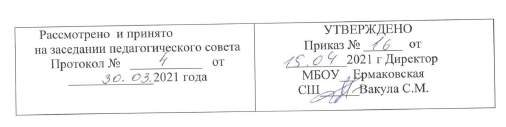 РАБОЧАЯ ПРОГРАММА ВОСПИТАНИЯ ОБУЧАЮЩИХСЯ МУНИЦИПАЛЬНОГО БЮДЖЕТНОГО ОБЩЕОБРАЗОВАТЕЛЬНОГО УЧРЕЖДЕНИЯ ЕРМАКОВСКАЯ СРЕДНЯЯ ШКОЛА НА УРОВНЕ СРЕДНЕГО ОБЩЕГО ОБРАЗОВАНИЯ2020ПОЯСНИТЕЛЬНАЯ ЗАПИСКАПрограмма воспитания МБОУ Ермаковская средняя школа (далее – Программа) разработана в соответствии с методическими рекомендациями «Примерная программа воспитания», утверждѐнной 02.06.2020 года на заседании Федерального учебно-методического объединения по общему образованию, с Федеральными государственными образовательными стандартами (далее – ФГОС) общего образования.Данная программа	направлена на приобщение обучающихся к российским традиционным духовным ценностям, правилам и нормам поведения в российском обществе, а так же решение проблем гармоничного вхождения школьников в социальный мир и налаживания ответственных взаимоотношений с окружающими их людьми.Воспитательная программа является обязательной частью основных образовательных программ МБОУ Ермаковская средняя школа и призвана помочь всем участникам образовательного процесса реализовать воспитательный потенциал совместной деятельности и тем самым сделать школу воспитывающей организацией.Вместе с тем, Программа призвана обеспечить достижение обучающимся личностных результатов, определенные ФГОС: формировать у них основы российской идентичности; готовность к саморазвитию; мотивацию к познанию и обучению; ценностные установки и социально-значимые качества личности; активное участие в социально-значимой деятельности школы.Данная программа воспитания показывает систему работы с обучающимися в школе.1. ОСОБЕННОСТИ ОРГАНИЗУЕМОГО В ШКОЛЕ ВОСПИТАТЕЛЬНОГО ПРОЦЕССАПроцесс воспитания в МБОУ Ермаковская средняя школа основывается на следующих принципах:-	Приоритет безопасности ребенка - неукоснительное соблюдение законности и прав семьи и ребенка, соблюдения конфиденциальности информации о ребенке и семье, а так же при нахождении его в образовательной организации;-	Совместное решение личностно и общественно значимых проблем -личностные и общественные проблемы являются основными стимулами развития школьника, а воспитание - это педагогическая поддержка процесса развития личности обучающегося, организация основных совместных дел обучающихся и педагогических работников как предмета совместной заботы и взрослых, и обучающихся;-	Системно-деятельностная организация воспитания - интеграция содержания различных видов деятельности обучающихся осуществляется на основе базовых национальных ценностей, системности, целесообразности и не шаблонности воспитания как условия его эффективности;	Полисубъектность воспитания и социализации - обучающийся включѐн в различные виды социальной, информационной, коммуникативной активности, в содержании которых присутствуют разные, нередко противоречивые ценности и мировоззренческие установки, поэтому деятельность нашего образовательного учреждения, всего педагогического коллектива в организации социально-педагогического партнѐрства является ведущей, определяющей ценности, содержание, формы и методы воспитания и социализации обучающихся в учебной, вне учебной, внешкольной, общественно значимой деятельности;-         Событийность - реализация процесса воспитания главным образом через создание в школе детско-взрослых общностей, которые бы объединяли детей и педагогов яркими и содержательными событиями, общими совместными делами как предмета совместной заботы и взрослых, и детей;- Ориентация на идеал – воспитание всегда ориентировано на определенный идеал, который являет собой высшую цель стремлений, деятельности воспитания и самовоспитания, духовно-нравственного развития личности. В нашей школе формирование  жизненных идеалов, помогает найти образы для подражания в рамках гражданско-патриотического воспитания, музейной педагогике, что позволяет обучающимся сопоставить свои жизненные приоритеты с духовной высотой, героизмом идеала;	Диалогическое общение - предусматривает его организацию средствами равноправного межсубъектного диалога: подростка со сверстниками, родителями, учителем и другими значимыми взрослыми;-	Психологическая комфортная среда - ориентир на создание в образовательной организации для каждого ребенка и взрослого позитивных эмоций и доверительных отношений, конструктивного взаимодействия школьников и педагогов;	Следование нравственному примеру - содержание учебного процесса, вне учебной и внешкольной деятельности наполняется примерами нравственного поведения, особое значение для духовно-нравственного развития обучающегося имеет пример учителя, его внешний вид, культура общения и т.д;.Основными традициями воспитания в нашей школе являются следующие:-	ключевые общешкольные дела, через которые осуществляется интеграция воспитательных усилий педагогов;-	коллективная разработка, коллективное планирование, коллективное проведение и коллективный анализ их результатов;-	ступени социального роста обучающихся (от пассивного наблюдателя до участника, от участника до организатора, от организатора до лидера того или иного дела);-	конструктивное межличностное, межклассное и межвозрастное взаимодействие обучающихся, а также их социальная активность;-	ориентация на формирование, создание и активизацию ученического самоуправления, как на уровне класса, так и на уровне школы-	формирование объединения классных руководителей, реализующего по отношению к обучающимся защитную, личностно развивающую, организационную, посредническую (в том числе и в разрешении конфликтов) функции и т.д.2. ЦЕЛЬ И ЗАДАЧИ ВОСПИТАНИЯСовременный национальный идеал личности, воспитанной в новой российской общеобразовательной школе, – это высоконравственный, творческий, компетентный гражданин России, принимающий судьбу Отечества как свою личную, осознающей ответственность за настоящее и будущее своей страны, укорененный в духовных и культурных традициях российского народа.Исходя из этого, общей целью воспитания в МБОУ Ермаковская СШ является формирование у обучающихся чувства патриотизма, гражданственности, уважения к памяти защитников Отечества и подвигам Героев Отечества, закону и правопорядку, человеку труда и старшему поколению, взаимного уважения, бережного отношения к культурному наследию и традициям многонационального народа Российской Федерации, природе и окружающей средеДанная цель ориентирует педагогов, в первую очередь, на обеспечение позитивной динамики развития личности ребенка, а не только на обеспечение соответствия его личности единому стандарту. Сотрудничество, партнерские отношения педагога и обучающегося, сочетание усилий педагога по развитию личности ребенка и усилий самого ребенка по своему саморазвитию - являются важным фактором успеха в достижении поставленной цели.Достижению поставленной цели воспитания обучающихся будет способствовать решение следующих основных задач:- - продолжить  формирование у обучающихся базовых духовно-нравственных  ценностей: нравственный облик, нравственное поведение, нравственную позицию, нравственные чувства- продолжить  формирование у обучающихся принятые в российском обществе правила и нормы поведения в семье и обществе;- поддерживать традиции образовательной организации и инициативы по созданию новых в рамках уклада школьной жизни, реализовывать воспитательные возможности общешкольных ключевых дел- организовывать профориентационную работу с обучающимисяКонкретизация общей цели воспитания применительно к возрастным особенностям школьников позволяет выделить в ней следующие целевые приоритеты, соответствующие трем уровням общего образования. Это то, чему предстоит уделять первостепенное, но не единственное внимание:. В воспитании детей юношеского возраста (уровень среднего общего образования) таким приоритетом является создание благоприятных условий для:- приобретения школьниками опыта осуществления социально значимых дел.-жизненного самоопределения, выбора дальнейшего жизненного пути посредством реального практического опыта, который они могут приобрести, в том числе и в школе, в том числе:	опыт дел, направленных на заботу о своей семье, родных и близких;	трудовой опыт при реализации проектов, направленных на улучшение школьной жизни;	опыт управления образовательной организацией, планирования, принятия решений и достижения личных и коллективных целей в рамках ключевых компетенций самоуправления;	опыт дел, направленных на пользу своей школе, своему родному селу, стране в целом, опыт деятельного выражения собственной гражданской позиции;	опыт природоохранных дел;	опыт разрешения возникающих конфликтных ситуаций;	опыт самостоятельного приобретения новых знаний, проведения научных исследований, опыт проектной деятельности;	опыт создания собственных произведений культуры, опыт творческого самовыражения;	опыт ведения здорового образа жизни и заботы о здоровье других людей; 	опыт оказания помощи окружающим, заботы о малышах или пожилыхлюдях, волонтерский опыт;	опыт самопознания и самоанализа, опыт социально приемлемого самовыражения и самореализации.Работа педагогов по реализации данной программы, направленная на достижение поставленной цели, позволит обучающему получить необходимые социальные навыки, которые помогут ему лучше ориентироваться в сложном мире человеческих взаимоотношений, эффективнее налаживать коммуникацию с окружающими, увереннее себя чувствовать во взаимодействии с ними, продуктивнее сотрудничать с людьми разных возрастов и разного социального положения, смелее искать и находить выходы из трудных жизненных ситуаций, осмысленнее выбирать свой жизненный путь в сложных поисках счастья для себя и окружающих его людей.Планомерная реализация поставленных задач позволит организовать в школе интересную и событийно насыщенную жизнь детей и педагогов, что станет эффективным способом профилактики антисоциального поведения школьников.3. ВИДЫ, ФОРМЫ И СОДЕРЖАНИЕ ДЕЯТЕЛЬНОСТИРеализация цели и задач данной программы воспитания осуществляется в рамках следующих направлений - модулях воспитательной работы школы3.1. Модуль «Ключевые общешкольные дела»Ключевые дела – это главные традиционные общешкольные дела, мероприятия, организуемые педагогами для детей и которые обязательно планируются, готовятся, проводятся и анализируются совместно с детьми. Это комплекс коллективных творческих дел, объединяющих учеников вместе с педагогами в единый коллектив. В этих делах и мероприятиях принимает участие большая часть школьников.Ключевые дела способствуют интенсификации общения детей и взрослых, ставят их в ответственную позицию к происходящему в школе. В образовательной организации используются следующие формы работы.На внешкольном уровне:•	социальные проекты – совместно разрабатываемые и реализуемые школьниками и педагогами комплексы дел разной направленности, ориентированные на преобразование окружающего социума (выставка ПошАгро, акция «Чистый двор – чистая школа!», акция «Спешите делать добро» (поздравление ветеранов педагогического труда), Акция «Внимание! Дорога!», Акция	«Бессмертный полк»,       «Георгиевская	ленточка», «Победная весна», «Окна Победы», Акция «Свеча Памяти»);На школьном уровне:•	общешкольные праздники – ежегодно проводимые творческие дела и мероприятия (театрализованные, музыкальные, литературные и т.п.), связанные со значимыми для детей и педагогов знаменательными датами, как на уровне школы, так и на уровне села, региона, России,	в которых участвуют все классы школы:(День знаний, День пожилого человека, День учителя, День матери,  Новогодний праздник и др.);•	торжественные ритуалы, связанные с переходом учащихся на следующую ступень образования, символизирующие приобретение ими новых социальных статусов в школе и развивающие школьную идентичность детей, а так же связанные с героико-патриотическим воспитанием (Праздник Последнего звонка, Праздник вручения аттестатов);•	церемонии награждения (по итогам года) школьников и педагогов за активное участие в жизни школы, защиту чести школы в конкурсах, соревнованиях, олимпиадах, значительный вклад в развитие школы. Это способствует поощрению социальной активности детей, развитию позитивных межличностных отношений между педагогами и воспитанниками, формированию чувства доверия и уважения друг к другу(размещение информации в социальных сетях).На уровне классов:•	выбор и делегирование представителей классов в общешкольные органы самоуправления, в Малые группы по подготовке общешкольных ключевых дел;•	участие школьных классов в реализации общешкольных ключевых дел;•	проведение в рамках класса итогового анализа детьми общешкольных ключевых дел, участие представителей классов в итоговом анализе проведенных дел на уровне общешкольных советов;•	участие в организации и проведении мероприятий и дел, направленных на сплочение класса, на реализацию плана деятельности выборного органа ученического самоуправления класса.На индивидуальном уровне:•	вовлечение, по возможности, каждого ребенка в ключевые дела школы в одной из возможных для них ролей: активный участник, инициатор, организатор, лидер;•	индивидуальная помощь ребенку (при необходимости) в освоении навыков организации, подготовки, проведения и анализа ключевых дел;•	наблюдение за поведением ребенка в ситуациях подготовки, проведения и анализа ключевых дел, за его отношениями со сверстниками, старшими и младшими школьниками, с педагогами и другими взрослыми;•	при необходимости коррекция поведения ребенка через частные беседы с ним, через включение его в совместную работу с другими детьми, которые могли бы стать хорошим примером для ребенка, через предложение взять в следующем ключевом деле на себя роль ответственного за тот или иной фрагмент общей работы.3.2. Модуль «Классное руководство» Осуществляя работу с классом, педагог организует:работу с классным коллективом;индивидуальную работу с учащимися вверенного ему класса; работу с учителями, преподающими в данном классе;работу с родителями учащихся или их законными представителями Работа с классным коллективом:•	инициирование, мотивация и поддержка участия класса в общешкольных ключевых делах, осуществление педагогического сопровождения и оказание необходимой помощи детям в их подготовке, проведении и анализе;•	поддержка детских инициатив и их педагогическое сопровождение;•	организация и проведение совместных дел с учащимися вверенного ему класса, их родителей; интересных и полезных для личностного развития ребенка (интеллектуально-познавательной, гражданско-патриотической, героико-патриотической, трудовой, спортивно-оздоровительной, духовно-нравственной, творческой, профориентационной и др. направленности), позволяющие:вовлечь в них детей с самыми разными потребностями и тем самым дать им возможность самореализоваться в них,установить и упрочить доверительные отношения с учащимися класса, стать для них значимым взрослым, задающим образцы поведения в обществе;•	проведение классных часов как часов плодотворного и доверительного общения педагога и школьников, основанных на принципах уважительного отношения к личности ребенка, поддержки активной позиции каждого ребенка в беседе, предоставления школьникам возможности обсуждения и принятия решений по обсуждаемой проблеме, создания благоприятной среды для общения;•	сплочение коллектива класса через:	игры и тренинги на сплочение и командообразование, развитие самоуправленческих начал и организаторских, лидерских качеств, умений и навыков;	походы и экскурсии, организуемые классными руководителями совместно с родителями;	празднование в классе дней рождения детей, включающие в себя подготовленные микрогруппами поздравления, сюрпризы, творческие подарки и розыгрыши и т.д.;	регулярные творческие дела, дающие каждому школьнику возможность рефлексии собственного участия в жизни класса.•	мотивация исполнения существующих и выработка совместно с обучающимися новых законов класса, помогающих детям освоить нормы и правила общения, которым они должны следовать в школе в рамках уклада школьной жизни.Индивидуальная работа с учащимися:•	изучение особенностей личностного развития учащихся класса через наблюдение за поведением школьников в их повседневной жизни, в специально создаваемых педагогических ситуациях, в играх, погружающих ребенка в мир человеческих отношений, в организуемых педагогом беседах по тем или иным нравственным проблемам; результаты наблюдения сверяются с результатами бесед классного руководителя с родителями школьников, с преподающими в его классе учителями;•	поддержка ребенка в решении важных для него жизненных проблем (налаживание взаимоотношений с одноклассниками или учителями, выбор профессии, вуза и дальнейшего трудоустройства, успеваемость и т.п.), когда каждая проблема трансформируется классным руководителем в задачу для школьника, которую они совместно стараются решить;•	индивидуальная работа со школьниками класса, направленная на заполнение ими личных портфолио, в которых дети не просто фиксируют свои учебные, творческие, спортивные, личностные достижения, но и в ходе индивидуальных неформальных бесед с классным руководителем в начале каждого года планируют их, а в конце года – вместе анализируют свои успехи и неудачи;•	мотивация ребенка на участие в жизни класса, школы, на участие в общественном детском/молодежном движении и самоуправлении;•	мотивация школьников совместно с учителями-предметниками на участие в конкурсном и олимпиадном движении;•	коррекция поведения ребенка через частные беседы с ним, его родителями или законными представителями, с другими учащимися класса; через предложение взять на себя ответственность за то или иное поручение в классе.Работа с учителями, преподающими в классе:•	регулярные консультации классного руководителя с учителями-предметниками, направленные на формирование единства мнений и требований педагогов по ключевым вопросам воспитания, на предупреждение и разрешение конфликтов между учителями и учащимися;•	проведение мини-педсоветов, направленных на решение конкретных проблем класса и интеграцию воспитательных влияний на школьников;•	привлечение учителей к участию во внутриклассных делах, дающих педагогам возможность лучше узнавать и понимать своих учеников, увидев их в иной, отличной от учебной, обстановке;•	привлечение учителей к участию в родительских собраниях класса для объединения усилий в деле обучения и воспитания детей.Работа с родителями учащихся или их законными представителями:•	регулярное информирование	 родителей	о школьных успехах	и проблемах их детей, о жизни класса в целом;•	помощь родителям школьников или их законным представителям в регулировании отношений между ними, администрацией школы и учителями-предметниками;•	организация родительских собраний, происходящих в режиме обсуждения наиболее острых проблем обучения и воспитания школьников;•	привлечение членов семей школьников к организации и проведению дел класса;Модуль 3.3. «Курсы внеурочной деятельности»Внеурочная деятельность является составной частью учебно-воспитательного процесса и одной из форм организации свободного времени учащихсяВоспитание на занятиях школьных курсов внеурочной деятельности осуществляется преимущественно через:-	вовлечение школьников в интересную и полезную для них деятельность, которая предоставит им возможность самореализоваться в ней, приобрести социально значимые знания, развить в себе важные для своего личностного развития социально значимые отношения, получить опыт участия в социально значимых делах;-	формирование в кружках, секциях и т.п. детско-взрослых общностей, которые могли бы объединять детей и педагогов общими позитивными эмоциями и доверительными отношениями друг к другу;-	создание в детских коллективах традиций, задающих их членам определенные социально значимые формы поведения;-	поддержку школьников с ярко выраженной лидерской позицией и установкой на сохранение и поддержание накопленных социально значимых традиций;-	поощрение педагогами детских инициатив и детского самоуправления. Реализация воспитательного потенциала курсов внеурочной деятельности про-исходит в рамках следующих выбранных школьниками ее видов:Познавательная деятельность. Курсы внеурочной деятельности, направленные на передачу школьникам социально значимых знаний, развивающие их любознательность, расширяющие их кругозор, позволяющие привлечь их внимание к экономическим, политическим, экологическим, гуманитарным проблемам нашего общества, формирующие их гуманистическое мировоззрение и научную картину мира. (Кружок «Живая математика», Занимательная химия, Индивидуальный проект, олимпиады, конкурсы, библиотечные часы)Художественное творчество. Курсы внеурочной деятельности и мерприятия, создающие благоприятные условия для самореализации школьников, направленные на раскрытие их творческих способностей, которые помогут им в дальнейшем принести пользу другим людям или обществу в целом; формирование чувства вкуса и умения ценить прекрасное, на воспитание ценностного отношения школьников к культуре и их общее духовно-нравственное развитие (Конкурсы рисунков, плакатов, песни, концерты, приуроченные к праздникам)Проблемно-ценностное общение. Курсы внеурочной деятельности, направленные на развитие коммуникативных и лидерских компетенций школьников, проектного мышления, воспитание у них культуры общения, развитие умений слушать и слышать других, уважать чужое мнение и отстаивать свое собственное, терпимо относиться к разнообразию взглядов людей, на развитие самостоятельности и ответственности школьников («Школьный пресс-центр», Мероприятия, посвященные памятным датам )Туристско-краеведческая деятельность. Курсы внеурочной деятельности, направленные на воспитание у школьников любви к своему краю, культуре, природе, его истории, чувства гордости за свою малую родину и Россию.Спортивно-оздоровительная деятельность. Курсы внеурочной деятельности, направленные на физическое развитие школьников, пропаганду физической культуры и спорта, развитие их ценностного отношения к своему здоровью, мотивацию и побуждение к здоровому образу жизни, воспитание силы воли, ответственности, формирование установок на защиту слабых. (Спортивный клуб «Чемпион», Спортивные соревнования, мероприятия по ЗОЖ)Трудовая деятельность. Курсы внеурочной деятельности, направленные на развитие творческих способностей школьников, воспитание у них трудолюбия и уважительного отношения к физическому труду, формирование у них навыков самообслуживающего труда. (Кружок «Техническое творчество»)3.4. Модуль «Школьный урок»Реализация школьными педагогами воспитательного потенциала урока предполагает следующее:•	установление доверительных отношений между учителем и его учениками, способствующих позитивному восприятию учащимися требований и просьб учителя, привлечению их внимания к обсуждаемой на уроке информации, активизации их познавательной деятельности;•	побуждение школьников соблюдать на уроке общепринятые нормы поведения, правила общения со старшими (учителями) и сверстниками (обучающимися), принципы учебной дисциплины и самоорганизации;•	привлечение внимания школьников к ценностному аспекту изучаемых на уроках явлений, организация их работы с получаемой на уроке социально значимой информацией – инициирование ее обсуждения, высказывания учащимися своего мнения по ее поводу, выработки своего к ней отношения;•	использование воспитательных возможностей содержания учебного предмета через демонстрацию детям примеров ответственного, гражданского поведения, проявления человеколюбия и добросердечности, через подбор соответствующих текстов для чтения, задач для решения, проблемных ситуаций для обсуждения в классе;•	применение на уроке интерактивных форм работы учащихся: интеллектуальных, деловых, ситуационных	игр, стимулирующих познавательную мотивацию школьников; дискуссий, которые дают учащимся возможность приобрести опыт ведения конструктивного диалога; групповой работы или работы в парах, которые учат школьников командной работе и взаимодействию с другими детьми;•	включение в урок игровых процедур, которые помогают поддержать мотивацию детей к получению знаний, налаживанию позитивных межличностных отношений в классе, помогают установлению доброжелательной атмосферы во время урока;•	организация шефства, наставничества мотивированных и эрудированных учащихся над их неуспевающими одноклассниками, дающего школьникам социально значимый опыт сотрудничества и взаимной помощи;•	инициирование и поддержка исследовательской деятельности школьников в рамках реализации ими индивидуальных и групповых исследовательских проектов, что даст школьникам возможность приобрести навык самостоятельного решения теоретической проблемы, навык генерирования и оформления собственных идей, навык уважительного отношения к чужим идеям, оформленным в работах других исследователей, навык публичного выступления перед аудиторией, аргументирования и отстаивания своей точки зрения.3.5. Модуль «Самоуправление»Поддержка детского ученического самоуправления в школе помогает педагогам воспитывать в детях инициативность, самостоятельность, ответственность, трудолюбие, чувство собственного достоинства, а школьникам – предоставляет широкие возможности для самовыражения и самореализации. Это то, что готовит их к взрослой жизни.Поскольку учащимся не всегда удается самостоятельно организовать свою деятельность, то классные руководители должны осуществлять педагогическое сопровождение на уровне класса, а на уровне школы назначается куратор развития ученического самоуправления.Ученическое самоуправление в МБОУ Ермаковская СШ осуществляется следующим образом.На уровне школы:•	через деятельность выборного Совета учащихся – Совета Лидеров, создаваемого для учета мнения школьников по вопросам управления образовательной организацией и принятия административных решений, затрагивающих их права и законные интересы.На уровне классов:•	через деятельность актива класса, представляющего интересы класса в общешкольных делах и призванных координировать его работу с работой общешкольных органов самоуправления и классных руководителей;•	через деятельность выборных органов самоуправления, отвечающих за различные направления работы класса.На индивидуальном уровне:•	через вовлечение школьников в деятельность ученического самоуправления: планирование, организацию, проведение и анализ общешкольных и внутри классных дел;•	через реализацию обучающимися, взявшими на себя соответствующую роль, функций по контролю за порядком и чистотой в классе, уходом за классной комнатой, комнатными растениями и т.п.Модуль  Детские общественные объединенияВ МБОУ Ермаковская СШ создан волонтерский отряд «Спектр Возрождения»Волонтерство – это участие школьников в общественно-полезных делах, деятельности на благо конкретных людей и социального окружения в целом. Волонтерство может быть событийным и повседневным. Событийное волонтерство предполагает участие школьников в проведении разовых акций, которые часто носят масштабный характер, проводятся на уровне района, города, страны. Повседневное волонтерство предполагает постоянную деятельность школьников, направленную на благо конкретных людей и социального окружения в целом. Волонтерство позволяет школьникам проявить такие качества как внимание, забота, уважение. Волонтерство позволяет развивать коммуникативную культуру, умение общаться, слушать и слышать, эмоциональный интеллект, эмпатию, умение сопереживать. Воспитательный потенциал волонтерства реализуется следующим образом.На внешкольном уровне:участие школьников в организации культурных, спортивных, развлекательных мероприятий, проводимых в Ермаковском сельском поселении: «Визитные карточки былого» (история и развитие социальных объектов села Ермаково, рекреационных зон: больницы, парков, детского городка).посильная помощь, оказываемая школьниками пожилым людям: Акция «Мы помним труд матерей и отцов»привлечение школьников к совместной работе с учреждениями социальной сферы (дошкольная группа, Дом культуры) – в проведении культурно-просветительских и развлекательных мероприятий для посетителей этих учреждений, в помощи по благоустройству территории данных учреждений: Акция Благоустройство детского городка, Экологическая акция «Чистая природа»включение школьников в общение (посредством электронных сетей) с детьми, проживающими в отдаленных районах, детьми с особыми образовательными потребностями или особенностями здоровья, детьми, находящимися на лечении или проживании в интернатных учреждениях или учреждениях здравоохранения;На уровне школы:участие школьников в организации праздников, торжественных мероприятий, встреч с гостями школы;участие школьников в работе с младшими ребятами: проведение для них  праздников, утренников, тематических вечеров;участие школьников к работе на прилегающей к школе территории: Школьный субботник по озеленению территории, акция «Чистый двор», облагораживание мемориальных памятников: памятник Воину Освободителю в с. Ермакове, Погибшим воинам в д. Хмелевка и д. Подрелино, реконструкция учебной мебели в школеМодуль 3.7. «Профориентация»Совместная деятельность педагогов и школьников по направлению «профориентация» включает в себя профессиональное просвещение школьников; диагностику и консультирование по проблемам профориентации, организацию профессиональных проб школьников. Задача совместной деятельности педагога и ребенка – подготовить школьника к осознанному выбору своей будущей профессиональной деятельности.Создавая профориентационно значимые проблемные ситуации, формирующие готовность школьника к выбору, педагог актуализирует его профессиональное самоопределение, позитивный взгляд на труд в постиндустриальном мире, охватывающий не только профессиональную, но и вне профессиональную составляющие такой деятельности.Эта работа осуществляется через:•	профориентационные часы общения, направленные на	подготовку школьника к осознанному планированию и реализации своего профессионального будущего;•	профориентационные игры: симуляции, деловые игры, квесты, решение кейсов (ситуаций, в которых необходимо принять решение, занять определенную позицию), расширяющие знания школьников о типах профессий, о способах выбора профессий, о достоинствах и недостатках той или иной интересной школьникам профессиональной деятельности;•	посещение профориентационных выставок, ярмарок профессий, тематиче-ских профориентационных парков, дней открытых дверей в средних специальных учебных заведениях и вузах;•	совместное с педагогами изучение интернет ресурсов, посвященных выбору профессий, прохождение профориентационного онлайн-тестирования (методика Голомштока) •	участие в работе всероссийских профориентационных проектов, создан-ных в сети интернет: просмотр лекций, решение учебно-тренировочных задач, участие в мастер-классах, посещение открытых уроков («Открытыеуроки.рф»);3.8. Модуль «Школьные медиа»Цель школьных медиа (совместно создаваемых школьниками и педагогами средств распространения текстовой, аудио и видео информации) – развитие коммуникативной культуры школьников, формирование навыков общения и сотрудничества, поддержка творческой самореализации учащихся. Воспитательный потенциал школьных медиа реализуется в рамках следующих видов и форм деятельности:•	разновозрастной редакционный совет подростков, старшеклассников и консультирующих их взрослых, целью которого является освещение (через газету образовательной организации, сайт образовательной организации и т.п.) наиболее интересных моментов жизни школы, популяризация общешкольных ключевых дел, кружков, секций, деятельности органов ученического самоуправления и т.д.;•	школьная интернет-группа - разновозрастное сообщество школьников и педагогов, поддерживающих интернет-сайт школы и группу в социальных сетях по направлению с целью освещения деятельности образовательной организации в информационном пространстве, привлечения внимания общественности к образовательной организации, информационного продвижения ценностей и организации виртуальной диалоговой площадки, на которой детьми, учителями и родителями могли бы открыто обсуждаться значимые для образовательной организации вопросы (интернет-группа ВК «Ермаковская школа)3.9. Модуль «Организация предметно-эстетической среды»Окружающая ребенка предметно-эстетическая среда МБОУ Ермаковская СШ, при условии ее грамотной организации, обогащает внутренний мир обучающегося, способствует формированию у него чувства вкуса и стиля, создает атмосферу психологического комфорта, поднимает настроение, предупреждает стрессовые ситуации, способствует позитивному восприятию ребенком школы.Воспитывающее влияние на ребенка осуществляется через такие формы работы с предметно-эстетической средой школы как:•	оформление интерьера школьных помещений и их периодическая переориентация, которая может служить хорошим средством разрушения негативных установок школьников на учебные и вне учебные занятия;•	размещение на стенах образовательной организации регулярно сменяемых экспозиций: творческих работ школьников, позволяющих им реализовать свой творческий потенциал, фотоотчетов об интересных событиях, происходящих в образовательной организации (проведенных ключевых делах, интересных экскурсиях, походах, встречах с интересными людьми и т.п.);•	озеленение пришкольной территории, разбивка клумб, оборудование спортивных и игровых площадок, доступных и приспособленных для обучающихся разных возрастных категорий, оздоровительно-рекреационных зон, позволяющих разделить свободное пространство образовательной организации на зоны активного и тихого отдыха;•	благоустройство классных кабинетов, осуществляемое классными руководителями вместе с обучающимися своих классов, позволяющее им проявить свои фантазию и творческие способности и создающее повод для длительного общения классного руководителя со своими детьми;•	событийный дизайн – оформление пространства проведения конкретных событий образовательной организации (праздников, церемоний, торжественных линеек,  выставок, собраний и т.п.);•	совместная с детьми разработка, создание и популяризация особой школьной символики (эмблема школы, логотип и т.п.), используемой в рамках образовательной организации, как в повседневности, так и в торжественные моменты жизни – во время праздников, торжественных церемоний, ключевых общешкольных дел и иных происходящих в жизни организации знаковых событий;•	регулярная организация и проведение конкурсов творческих проектов по благоустройству различных участков пришкольной территории;•	акцентирование внимания обучающихся посредством элементов предметно-эстетической среды (стенды, плакаты) на важных для воспитания ценностях образовательной организации, ее традициях, правилах.3.10. Модуль «Работа с родителями»Работа с родителями (законными представителями) обучающихся осуществляется для более эффективного достижения цели воспитания, которое обеспечивается согласованием позиций семьи и образовательной организации в данном вопросе.Работа с родителями или законными представителями обучающихся  осуществляется в рамках следующих видов и форм деятельности:На школьном уровне:•	общешкольный родительский комитет, участвующий в управлении образовательной организацией и решении вопросов воспитания и социализации их детей;•	родительские дни, во время которых родители могут посещать школьные учебные и внеурочные занятия для получения представления о ходе учебно-воспитательного процесса в образовательной организации;•	общешкольные родительские собрания, происходящие в режиме обсуждения наиболее острых проблем обучения и воспитания обучающихся;•	социальные сети и чаты, в которых обсуждаются интересующие родителей (законных представителей) вопросы.На уровне класса:•	родительские дни, во время которых родители могут посещать школьные учебные и внеурочные занятия для получения представления о ходе учебно-воспитательного процесса в образовательной организации;•	классные родительские собрания, происходящие в режиме обсуждения наиболее острых проблем обучения и воспитания обучающихся класса;•	социальные сети и чаты, в которых обсуждаются интересующие родителей вопросыНа индивидуальном уровне:•	работа специалистов по запросу родителей для решения острых конфликтных ситуаций;•	участие родителей в педагогических советах, собираемых в случае возникновения острых проблем, связанных с обучением и воспитанием конкретного ребенка;•	помощь со стороны родителей в подготовке и проведении общешкольных и внутри классных мероприятий воспитательной направленности;•	индивидуальное консультирование c целью координации воспитательных усилий педагогов и родителей (законных представителей).  Модуль «Безопасность жизнедеятельности»(пожарная безопасность, дорожная безопасность, информационная безопасность, профилактика экстримизма и терроризма, профилактика распространения инфекционных заболеваний)Модуль «Безопасность жизнедеятельности» реализуется через систему классных часов, общешкольных мероприятий , индивидуальные беседыДля каждого класса разработан перечень классных часов в рамках данного модуля , представленный в идивидуальных планах воспитательной работы.Для этого в образовательной организации используются следующие формы работы:На внешкольном уровне:Участие в месячниках безопасности, «Единых уроках безопасности», в муниципальных  конкурсах и проектах « «Всероссийской добровольной просветительской интернет-акции: Безопасность детей в современном мире»;Размещение тематических информационных материалов в электронных СМИ (Школьный сайт, группа ВКонтакте)Участие во Всероссийских родительских собраниях.На школьном уровне:Участие во Всероссийской акции СТОП_ВИЧ_СПИД;Участие в социально-психологическом тестировании обучающихся на предмет выявления группы риска обучающихся по потреблению наркотических средств и психотропных веществ;Изучение информированности родителей и детей об интернет-рисках и угрозах, способах защиты от них, о возрастных особенностях подросткового возраста, о детско- родительских отношениях и т.д. через опросы;Просветительская работа: организация и проведение общешкольных родительских собраний по профилактике деструктивного поведения и профилактике кризисных состояний, как противостоять давлению среды, об особенностях детского возраста, ознакомление родителей с видами интернет-угроз, с техническими средствами от интернет-угроз, способами противодействия их распространения;Просветительские акции для родителей «Безопасность детей-забота родителей», распространение памяток для родителей и педагогов по теме: «Безопасный интернет». Доведение до родителей информации о службах и организациях в случае столкновения с рисками и угрозами любого характера.На уровне классов:Сбор информации о занятости обучающихся в кружках и секциях учреждений дополнительного образования,Организация и проведение мероприятий по созданию гуманной и социализирующей атмосферы в классных коллективах.Проведение классных часов, диспутов, игр, тренингов, акций, направленных на повышение уровня групповой сплоченности в школе, на сохранение психического, соматического и социального благополучия обучающихся, на создание здоровой среды в школе, привитие существующих в обществе социальных норм поведения, развитие ценностных отношений, обучение техникам самопомощи и снятию стрессового состояния, обучение подростков проблемно-разрешающему поведению, на умение противостоять давлению окружающей среды.На индивидуальном уровне :Рейды по неблагополучным семьям, семьям учащихся группы риска;Выявление и учет учащихся, требующих повышенного педагогического внимания (группа риска)Индивидуальные консультации для родителей и обучающихся.4. ОСНОВНЫЕ НАПРАВЛЕНИЯ САМОАНАЛИЗА ВОСПИТАТЕЛЬНОЙ РАБОТЫСамоанализ организуемой в школе воспитательной работы осуществляется по выбранным самой школой направлениям и проводится с целью выявления основных проблем школьного воспитания и последующего их решения.Самоанализ осуществляется ежегодно силами самой образовательной организации с привлечением (при необходимости и по самостоятельному решению администрации образовательной организации) внешних экспертов.Основными принципами, на основе которых осуществляется самоанализ воспитательной работы в образовательной организации, являются:-	принцип гуманистической направленности осуществляемого анализа, ориентирующий экспертов на уважительное отношение как к воспитанникам, так и к педагогам, реализующим воспитательный процесс;-	принцип приоритета анализа сущностных сторон воспитания, ориентирующий экспертов на изучение не количественных его показателей, а качественных – таких как содержание и разнообразие деятельности, характер общения и отношений между обучающимися и педагогами;-	принцип развивающего характера осуществляемого анализа, ориентирующий экспертов на использование его результатов для совершенствования воспитательной деятельности педагогов: грамотной постановки ими цели и задач воспитания, умелого планирования своей воспитательной работы, адекватного подбора видов, форм и содержания их совместной с обучающимися деятельности;-	принцип разделенной ответственности за результаты личностного развития школьников, ориентирующий экспертов на понимание того, что личностное развитие школьников – это результат как социального воспитания (в котором образовательная организация участвует наряду с другими социальными институтами), так и стихийной социализации и саморазвития обучающихся.Основными направлениями анализа организуемого в образовательной организации воспитательного процесса могут быть следующие:1. Результаты воспитания, социализации и саморазвития школьников. Критерием, на основе которого осуществляется данный анализ, является динамика личностного развития обучающихся каждого класса. Способом получения информации о результатах воспитания, социализации и саморазвития обучающихся является  диагностика УУДОсуществляется анализ классными с последующим обсуждением его результатов на педагогическом совете образовательной организации.Внимание педагогов сосредотачивается на следующих вопросах: какие прежде существовавшие проблемы личностного развития обучающихся удалось решить за минувший учебный год; какие проблемы решить не удалось и почему; какие новые проблемы появились, над чем далее предстоит работать педагогическому коллективу.2. Состояние организуемой в школе совместной деятельности детей и взрослых.Критерием, на основе которого осуществляется данный анализ, является наличие в образовательной организации интересной, событийно насыщенной и личностно развивающей совместной деятельности детей и взрослых.Осуществляется анализ классными руководителями, активом класса и представителями родительских комитетов, хорошо знакомыми с деятельностью образовательной организации и класса.Способами получения информации о состоянии организуемой в школе совместной деятельности детей и взрослых могут быть беседы с обучающимися и их родителями (законными представителями), педагогами, лидерами ученического самоуправления, при необходимости – их анкетирование. Полученные результаты обсуждаются на заседании методического объединения классных руководителей или педагогическом совете школы.Внимание при этом сосредотачивается на вопросах, связанных с: - качеством проводимых общешкольных ключевых дел;- качеством совместной деятельности классных руководителей и их классов; - качеством организуемой в школе внеурочной деятельности;- качеством реализации личностно развивающего потенциала школьных уроков; - качеством существующего в школе ученического самоуправления;- качеством функционирующего на базе образовательной организации отделения отряда ЮИД.- качеством профориентационной работы образовательной организации;- качеством работы медиа образовательной организации;- качеством организации предметно-эстетической среды школы; - качеством взаимодействия образовательной организации и семей обучающихся.Итогом самоанализа организуемой в образовательной организации воспитательной работы является перечень выявленных проблем, над которыми предстоит работать педагогическому коллективу, и проект направленных на это управленческих решений.5. ПЛАН ВОСПИТАТЕЛЬНОЙ РАБОТЫ МБОУ Ермаковская СШ НА 2020-2021 г. г.Пояснительная записка.В соответствии с программой воспитания МБОУ Ермаковская СШ на 2020-2025 гг. в центре воспитательного процесса находится личностное развитие обучающихся, формирование у них системных знаний о различных аспектах развития России и мира, приобщение к российским традиционным духовным ценностям, правилам и нормам поведения в российском обществе, формирование у них основ российской идентичности, ценностных установок и социально-значимых качеств личности; их активное участие в социально-значимой деятельности.Цель плана воспитательной работы на 2020-2025 гг: обеспечение позитивной динамики развития личности ребенка посредством вовлечения его в социально-значи-мую деятельность школы.Задачи:интеграция содержания различных видов деятельности обучающихся на основе системности, целесообразности и не шаблонности воспитательной работы;развитие и расширение сфер ответственности ученического самоуправления, как основы социализации, социальной адаптации, творческого развития каждого обучающегося;создание и педагогическая поддержка деятельности детских общественных организаций (РДШ);создание благоприятных условий для развития социально значимых отношений обучающихся как в классах, так и в рамках образовательной организацией в целом;инициирование и поддержка участия классов в общешкольных ключевых делах, оказание необходимой помощи обучающимся в их подготовке, проведении и анализе;реализация воспитательных возможностей дополнительного образования и программ внеурочной деятельности;определение и реализация индивидуальных профессиональных маршрутов обучающихся 6-11 кл. в рамках пилотной апробации регионального проекта ранней профессиональной ориентации школьников 6−11 классов «Билет в будущее»;развитие	ценностного отношения обучающихся и педагогов к своему здоровью посредством участия ВФСК ГТО;формирование опыта ведения здорового образа жизни и заботы о здоровье других людей;повышение ответственность педагогического коллектива за эффективность и качество подготовки одаренных учащихся;активизация работы по формированию команды педагогов, решающих проектные задачи, повышение их компетентности в данном направлении;внедрение лучших практик сопровождения, наставничества и шефства для обучающихся, осуществляющих образовательную деятельность по дополнительным образовательным программам в рамках внеурочной деятельности;активизация работы родительского комитета, участвующих в управлении образовательной организацией в решении вопросов воспитания и обучения обучающихся.Реализация этих целей и задач предполагает:• создание единой воспитательной атмосферы школы, которая способствует успешной социализации и личностному развитию ребенка, педагога, родителя в условиях реализации ФГОС;• создание благоприятных условий и возможностей для полноценного развития личности, для охраны здоровья и жизни детей;• создание условий проявления и мотивации творческой активности воспитанников в различных сферах социально значимой деятельности;• развитие системы непрерывного образования, преемственность уровней и ступеней образования,  поддержка исследовательской и проектной деятельности;• освоение и использование в практической деятельности новых педагогических технологий и методик воспитательной работы;• развитие различных форм ученического самоуправления;• дальнейшее развитие и совершенствование системы дополнительного образования в школе.Приоритетные направления в воспитательной работе на 2020-2025 учебный год1. Интеллектуально – познавательное формирование навыка общения в коллективной деятельности школьников как основы новой социальной ситуации развития;формирование интеллектуальной  культуры,  развитие  кругозора и любознательности, в том числе посредством предметных недель;формирование и развитие познавательной мотивации обучающихся;организация научно-исследовательской деятельности;реализации творческого потенциала обучающихся посредством дополнительного образования и внеурочной деятельности;мотивация на участие в конкурсном движении по своему направлению как на уровне Школы, так и на уровне района, региона, России и т.д.2. Нравственное, правовое и профилактика асоциального поведения:научить детей понимать смысл человеческого существования, ценности своего существования и ценности существования других людей;повышение ответственности у обучающихся за свое поведение и поступки в школе, семье и в обществе;формирование у детей умения отстаивать свою нравственную позицию в ситуации выбора.формирование основ правового просвещения;формирование основ грамотности безопасности жизнедеятельности, в том числе и средствами отряда ЮИД;формирование основ экономической грамотности, социальных взаимоотношений.3. Спортивно – оздоровительное:формирование санитарно-гигиенических навыков и культуры сохранения и совершенствования здоровья;развитие	ценностного отношения к своему здоровью посредством участия ВФСК ГТО4. Гражданско - патриотическое:воспитание у обучающихся чувства любви к Родине;формирование гражданской ответственности и уважения к своей малой родине         -      формирование чувства гражданственности, национального самосознания,    уважение к культурному наследию России;	воспитание уважения к истории, к народной памяти;	формирование жизненных идеалов посредством популяризации подвига советского солдата в Великой Отечественной войне;5. Трудовое, профориентационное отработка навыков позитивного учебного поведения; формирование основных навыков самообслуживания;помощь школьникам в поиске профессионального пути и формирование у них обоснованного профессионального намерения посредством онлайн уроков «Шоу профессий»6. Досуговая деятельность:формирования навыков организации культурно-развивающего досуга; развитие интереса к внеклассной деятельности;участие в реализации Всероссийского, регионального и муниципального календаря образовательных событий, приуроченных к государственным и национальным праздникам РФ, памятным датам и событиям российской истории и культуры.7. Самоуправление –	реализация прав учащихся на управление образовательной организацией в соответствие с ФЗ «Об образовании в РФ» (2012 г.);–	развитие разных форм детского самоуправления, в том числе и ученического с 5 по 11 класс;–	поддержка социальной инициативы и достижений обучающихся;–	воспитание чувства гордости за родную школу через формирование положительного имиджа и престижа Школы;–	поддержка инициатив по созданию новых традиций в рамках уклада школьной жизни.8. Семейное:вовлечение родителей в учебно-воспитательный процесс (родительские собрания, совместные творческие дела);участие родителей в управлении школой (совет школы, родительские комитеты). 9. Работа с классными руководителями:реализация методических рекомендаций по организации работы педагогических работников, осуществляющих классное руководство в общеобразовательных организациях;формирование интереса и стремлений классного руководителя к активной творческой деятельности в своем классе;	формирование потребности классного руководителя в качественном проведении любого внеклассного мероприятия;	развитие коммуникативных умений педагогов, умение работать в системе «учитель – ученик - родитель»;	формирование методической и профессиональной грамотности классных руководителей школы.10. Контроль за воспитательным процессом:- выявление степени соответствия воспитательного процесса целям и задачам воспитания, которые стоят перед образовательной организацией.Все направления воспитания и социализации важны, дополняют друг друга и обеспечивают развитие личности на основе отечественных, духовных, нравственных и культурных традиций.СОДЕРЖАНИЕ И ФОРМЫ ВОСПИТАТЕЛЬНОЙ РАБОТЫ НА 2020-2021 учебный год:НаправлениеНазвание мероприятияНазвание мероприятияНазвание мероприятияНазвание мероприятияНазвание мероприятияКлассыОтветственныйСЕНТЯБРЬСЕНТЯБРЬСЕНТЯБРЬСЕНТЯБРЬСЕНТЯБРЬСЕНТЯБРЬСЕНТЯБРЬСЕНТЯБРЬГражданско-патриотическоеДень знаний. Урок ПобедыДень знаний. Урок ПобедыДень знаний. Урок ПобедыДень знаний. Урок ПобедыДень знаний. Урок Победы1-10 кл.Кл. рук.Гражданско-патриотическое2-5.09.2020. День солидарности в борьбе с терроризмом - клас-сные часы2-5.09.2020. День солидарности в борьбе с терроризмом - клас-сные часы2-5.09.2020. День солидарности в борьбе с терроризмом - клас-сные часы2-5.09.2020. День солидарности в борьбе с терроризмом - клас-сные часы2-5.09.2020. День солидарности в борьбе с терроризмом - клас-сные часы1-10 кл.Кл. рук.Досуговая деятельностьЛинейка «Здравствуй, школа!».Линейка «Здравствуй, школа!».Линейка «Здравствуй, школа!».Линейка «Здравствуй, школа!».Линейка «Здравствуй, школа!».1-10 кл.Кл. рук.Досуговая деятельностьПодготовка	мероприятий	к «Дню пожилого человека» и «Дню учителя»Подготовка	мероприятий	к «Дню пожилого человека» и «Дню учителя»Подготовка	мероприятий	к «Дню пожилого человека» и «Дню учителя»Подготовка	мероприятий	к «Дню пожилого человека» и «Дню учителя»Подготовка	мероприятий	к «Дню пожилого человека» и «Дню учителя»5-10 клКл. рук.Проведение выставки «Золотая осень»Проведение выставки «Золотая осень»Проведение выставки «Золотая осень»Проведение выставки «Золотая осень»Проведение выставки «Золотая осень»1-10 клКл. рук.Интеллектуально – познавательноеПланирование участия обучающихся в интеллектуальных конкурсах и олимпиадах, сбор заявлений и согласий на обработку персональных данныхПланирование участия обучающихся в интеллектуальных конкурсах и олимпиадах, сбор заявлений и согласий на обработку персональных данныхПланирование участия обучающихся в интеллектуальных конкурсах и олимпиадах, сбор заявлений и согласий на обработку персональных данныхПланирование участия обучающихся в интеллектуальных конкурсах и олимпиадах, сбор заявлений и согласий на обработку персональных данныхПланирование участия обучающихся в интеллектуальных конкурсах и олимпиадах, сбор заявлений и согласий на обработку персональных данных4-10 кл.Кл.рук.Интеллектуально – познавательное08.09.2020.Международный день распространения грамот-ности. Классные мероприятия по теме08.09.2020.Международный день распространения грамот-ности. Классные мероприятия по теме08.09.2020.Международный день распространения грамот-ности. Классные мероприятия по теме08.09.2020.Международный день распространения грамот-ности. Классные мероприятия по теме08.09.2020.Международный день распространения грамот-ности. Классные мероприятия по теме1-10 клКл.рук.Трудовое, профориентационное Субботник по уборке территории школы Субботник по уборке территории школы Субботник по уборке территории школы Субботник по уборке территории школы Субботник по уборке территории школы1-11 кл.Кл. рук., п/о.Трудовое, профориентационноеОрганизация	дежурства	по школеОрганизация	дежурства	по школеОрганизация	дежурства	по школеОрганизация	дежурства	по школеОрганизация	дежурства	по школе7-11 клКл. рук.Трудовое, профориентационноеПросмотр онлайн урока наПросмотр онлайн урока насай-сай-сай-8, 10 кл.Брусникова О.Н.Трудовое, профориентационноете по бесплатной	профори-ентации для детей «Проекто-рия»те по бесплатной	профори-ентации для детей «Проекто-рия»те по бесплатной	профори-ентации для детей «Проекто-рия»те по бесплатной	профори-ентации для детей «Проекто-рия»те по бесплатной	профори-ентации для детей «Проекто-рия»8, 10 кл.Брусникова О.Н.СемейноеРодительские классные собра-ния по плануРодительские классные собра-ния по плануРодительские классные собра-ния по плануРодительские классные собра-ния по плануРодительские классные собра-ния по плану1 - 10 клКл. рук.СемейноеОбщешкольное	родительское собраниеОбщешкольное	родительское собраниеОбщешкольное	родительское собраниеОбщешкольное	родительское собраниеОбщешкольное	родительское собрание1-10 клДир-р,СамоуправлениеКлассные собрания «Планирование работы класса на 2020-21 уч.год»Классные собрания «Планирование работы класса на 2020-21 уч.год»Классные собрания «Планирование работы класса на 2020-21 уч.год»Классные собрания «Планирование работы класса на 2020-21 уч.год»Классные собрания «Планирование работы класса на 2020-21 уч.год»1-10 клКл. рук.Классные собрания «Планирование работы класса на 2020-21 уч.год»Классные собрания «Планирование работы класса на 2020-21 уч.год»Классные собрания «Планирование работы класса на 2020-21 уч.год»Классные собрания «Планирование работы класса на 2020-21 уч.год»Классные собрания «Планирование работы класса на 2020-21 уч.год»1-10 клВыборы актива школьного самоуправления – Совет ЛидеровВыборы актива школьного самоуправления – Совет ЛидеровВыборы актива школьного самоуправления – Совет ЛидеровВыборы актива школьного самоуправления – Совет ЛидеровВыборы актива школьного самоуправления – Совет Лидеров5-10 кл.Кл. рук.Кл. рук.Заседание	Совета	ЛидеровЗаседание	Совета	ЛидеровЗаседание	Совета	ЛидеровЗаседание	Совета	ЛидеровЗаседание	Совета	Лидеров5-10 кл.Кл. рук.Кл. рук.Регистрация в РДШ. Оформле-ние документов.Регистрация в РДШ. Оформле-ние документов.Регистрация в РДШ. Оформле-ние документов.Регистрация в РДШ. Оформле-ние документов.Регистрация в РДШ. Оформле-ние документов.3-8 кл.Кл.рук.Кл.рук.Рейд по проверке соблюдения уч-ся единой школьной формыРейд по проверке соблюдения уч-ся единой школьной формыРейд по проверке соблюдения уч-ся единой школьной формыРейд по проверке соблюдения уч-ся единой школьной формыРейд по проверке соблюдения уч-ся единой школьной формы1-10 кл.Совет ЛидеровСовет ЛидеровОформление школьных уголковОформление школьных уголковОформление школьных уголковОформление школьных уголковОформление школьных уголков1-10 клКл. рук.Кл. рук.Спортивно	– оздоровительноеРегистрация и участие в про-грамме ВФСК ГТОРегистрация и участие в про-грамме ВФСК ГТОРегистрация и участие в про-грамме ВФСК ГТОРегистрация и участие в про-грамме ВФСК ГТОРегистрация и участие в про-грамме ВФСК ГТО1-10 клКл. рук.Кл. рук.Нравственное,	пра-вовое	и	профилак-тика      асоциального поведенияКлассные	часы:	«Законы школьной     жизни.      «Правила внутреннего распорядка	школы. Внешний вид и дисциплина».Классные	часы:	«Законы школьной     жизни.      «Правила внутреннего распорядка	школы. Внешний вид и дисциплина».Классные	часы:	«Законы школьной     жизни.      «Правила внутреннего распорядка	школы. Внешний вид и дисциплина».Классные	часы:	«Законы школьной     жизни.      «Правила внутреннего распорядка	школы. Внешний вид и дисциплина».Классные	часы:	«Законы школьной     жизни.      «Правила внутреннего распорядка	школы. Внешний вид и дисциплина».1 – 10 клКл. рук.Кл. рук.Нравственное,	пра-вовое	и	профилак-тика      асоциального поведения2-8.09.2020. Разработка и реа-лизация мероприятий в рамках недели безопасности.2-8.09.2020. Разработка и реа-лизация мероприятий в рамках недели безопасности.2-8.09.2020. Разработка и реа-лизация мероприятий в рамках недели безопасности.2-8.09.2020. Разработка и реа-лизация мероприятий в рамках недели безопасности.2-8.09.2020. Разработка и реа-лизация мероприятий в рамках недели безопасности.1-10 клКл. рук., Кл. рук., Нравственное,	пра-вовое	и	профилак-тика      асоциального поведенияБеседы в классах по ПДДБеседы в классах по ПДДБеседы в классах по ПДДБеседы в классах по ПДДБеседы в классах по ПДД1-10 кл.Кл. рук., отряд «ЮИД»Кл. рук., отряд «ЮИД»Нравственное,	пра-вовое	и	профилак-тика      асоциального поведенияВовлечение учащихся и учащихся группы риска в работу творческих	объединений	дополнительного	образования, работающих на базе школы и внеурочную деятельностьВовлечение учащихся и учащихся группы риска в работу творческих	объединений	дополнительного	образования, работающих на базе школы и внеурочную деятельностьВовлечение учащихся и учащихся группы риска в работу творческих	объединений	дополнительного	образования, работающих на базе школы и внеурочную деятельностьВовлечение учащихся и учащихся группы риска в работу творческих	объединений	дополнительного	образования, работающих на базе школы и внеурочную деятельностьВовлечение учащихся и учащихся группы риска в работу творческих	объединений	дополнительного	образования, работающих на базе школы и внеурочную деятельность1-10 кл.Кл.рук.Кл.рук.Работа с классными руководителямиЗаседание	МО	классных руководителейЗаседание	МО	классных руководителейЗаседание	МО	классных руководителейЗаседание	МО	классных руководителейЗаседание	МО	классных руководителейКл.рук.Работа с классными руководителямиОбсуждение методических рекомендаций по организации работы педагогических работников, осуществляющих классное руководство в общеобразовательных организациях и планирование воспитательной работы классов на 2020-21 уч.гОбсуждение методических рекомендаций по организации работы педагогических работников, осуществляющих классное руководство в общеобразовательных организациях и планирование воспитательной работы классов на 2020-21 уч.гОбсуждение методических рекомендаций по организации работы педагогических работников, осуществляющих классное руководство в общеобразовательных организациях и планирование воспитательной работы классов на 2020-21 уч.гОбсуждение методических рекомендаций по организации работы педагогических работников, осуществляющих классное руководство в общеобразовательных организациях и планирование воспитательной работы классов на 2020-21 уч.гОбсуждение методических рекомендаций по организации работы педагогических работников, осуществляющих классное руководство в общеобразовательных организациях и планирование воспитательной работы классов на 2020-21 уч.г-Кл.рук.Кл.рук.Контроль	за воспитательным процессомКонтроль	комплектования творческих     объединений	дополнительного        образования, работающих на базе школы и внеурочной            деятельности, оформление документации Контроль	комплектования творческих     объединений	дополнительного        образования, работающих на базе школы и внеурочной            деятельности, оформление документации Контроль	комплектования творческих     объединений	дополнительного        образования, работающих на базе школы и внеурочной            деятельности, оформление документации Контроль	комплектования творческих     объединений	дополнительного        образования, работающих на базе школы и внеурочной            деятельности, оформление документации Контроль	комплектования творческих     объединений	дополнительного        образования, работающих на базе школы и внеурочной            деятельности, оформление документации 1-11 классыКонтроль	за воспитательным процессомПроверка планов воспитательной работы у классных руководителей 1 - 10 классовПроверка планов воспитательной работы у классных руководителей 1 - 10 классовПроверка планов воспитательной работы у классных руководителей 1 - 10 классовПроверка планов воспитательной работы у классных руководителей 1 - 10 классовПроверка планов воспитательной работы у классных руководителей 1 - 10 классовКонтроль	за воспитательным процессомКонтроль реализации мероприятий в рамках Месячника безопасности.Контроль реализации мероприятий в рамках Месячника безопасности.Контроль реализации мероприятий в рамках Месячника безопасности.Контроль реализации мероприятий в рамках Месячника безопасности.Контроль реализации мероприятий в рамках Месячника безопасности.1-10 кл.кл. рукКонтроль	за воспитательным процессомПроверка	соблюдения	уч-ся единой школьной формыПроверка	соблюдения	уч-ся единой школьной формыПроверка	соблюдения	уч-ся единой школьной формыПроверка	соблюдения	уч-ся единой школьной формыПроверка	соблюдения	уч-ся единой школьной формы1-10 кл.кл. рукОКТЯБРЬОКТЯБРЬОКТЯБРЬОКТЯБРЬОКТЯБРЬОКТЯБРЬОКТЯБРЬОКТЯБРЬГражданско	-патриотическоеКлассные часы: «Мои любимые бабушки и дедушки», «Старость     нужно      уважать»,Классные часы: «Мои любимые бабушки и дедушки», «Старость     нужно      уважать»,Классные часы: «Мои любимые бабушки и дедушки», «Старость     нужно      уважать»,Классные часы: «Мои любимые бабушки и дедушки», «Старость     нужно      уважать»,Классные часы: «Мои любимые бабушки и дедушки», «Старость     нужно      уважать»,1-10Кл.рук.Гражданско	-патриотическое30.10.2020. День памяти поли-тических репрессий. Урок Па-мяти30.10.2020. День памяти поли-тических репрессий. Урок Па-мяти30.10.2020. День памяти поли-тических репрессий. Урок Па-мяти30.10.2020. День памяти поли-тических репрессий. Урок Па-мяти30.10.2020. День памяти поли-тических репрессий. Урок Па-мяти8-10 кл.Учителя	истории, кл.рукГражданско	-патриотическое2.10.2020 День Гражданской обороны2.10.2020 День Гражданской обороны2.10.2020 День Гражданской обороны2.10.2020 День Гражданской обороны2.10.2020 День Гражданской обороныКл. руководители, учитель ОБЖИнтеллектуально – познавательноеОрганизация	и	проведение предметной недели по окружа-ющему мируОрганизация	и	проведение предметной недели по окружа-ющему мируОрганизация	и	проведение предметной недели по окружа-ющему мируОрганизация	и	проведение предметной недели по окружа-ющему мируОрганизация	и	проведение предметной недели по окружа-ющему миру2-4 кл.Уч. нач.классовИнтеллектуально – познавательное16.10.2020.Участие во Всероссийском уроке «»Экология и энергосбережение»16.10.2020.Участие во Всероссийском уроке «»Экология и энергосбережение»16.10.2020.Участие во Всероссийском уроке «»Экология и энергосбережение»16.10.2020.Участие во Всероссийском уроке «»Экология и энергосбережение»16.10.2020.Участие во Всероссийском уроке «»Экология и энергосбережение»5-10 клКл. руководителиИнтеллектуально – познавательноеУчастие в олимпиадах и кон-курсах школьников по предме-тамУчастие в олимпиадах и кон-курсах школьников по предме-тамУчастие в олимпиадах и кон-курсах школьников по предме-тамУчастие в олимпиадах и кон-курсах школьников по предме-тамУчастие в олимпиадах и кон-курсах школьников по предме-там1-10 кл.Учителя-предметникиИнтеллектуально – познавательное125-летие со дня рождения С.А. Есенина125-летие со дня рождения С.А. Есенина125-летие со дня рождения С.А. Есенина125-летие со дня рождения С.А. Есенина125-летие со дня рождения С.А. Есенина7, 8, 10БиблиотекарьТрудовое, профориен-тационноеАкция «Чистый двор – чи-стая школа!»Акция «Чистый двор – чи-стая школа!»Акция «Чистый двор – чи-стая школа!»Акция «Чистый двор – чи-стая школа!»Акция «Чистый двор – чи-стая школа!»5-10 клКл.рукТрудовое, профориен-тационное Библиотечный урок «Книжки -ребятишкам!» Библиотечный урок «Книжки -ребятишкам!» Библиотечный урок «Книжки -ребятишкам!» Библиотечный урок «Книжки -ребятишкам!»1-4 кл.Библиотекарь,	Кл. руководит.Трудовое, профориен-тационноеЧас	проф.	мастерства	«Как устроена библиотека?»Час	проф.	мастерства	«Как устроена библиотека?»Час	проф.	мастерства	«Как устроена библиотека?»Час	проф.	мастерства	«Как устроена библиотека?»5-9 клБиблиотекарь,	Кл. руководит.Трудовое, профориен-тационное26.10.2020.	Международный день	школьных	библиотек. День открытых дверей.26.10.2020.	Международный день	школьных	библиотек. День открытых дверей.26.10.2020.	Международный день	школьных	библиотек. День открытых дверей.26.10.2020.	Международный день	школьных	библиотек. День открытых дверей.26.10.2020.	Международный день	школьных	библиотек. День открытых дверей.1-11 клБиблиотекарьТрудовое, профориен-тационноеПросмотр онлайн урока наПросмотр онлайн урока насай-сай-сай-8, 10 кл.Кл.руководителиТрудовое, профориен-тационноете по бесплатной	профори-ентации для детей «Проекто-рия»те по бесплатной	профори-ентации для детей «Проекто-рия»те по бесплатной	профори-ентации для детей «Проекто-рия»те по бесплатной	профори-ентации для детей «Проекто-рия»8, 10 кл.Кл.руководителиСемейноеСемейная акция «Открытка в подарок своими руками!» коДню пожилого человека и Дню учителяСемейная акция «Открытка в подарок своими руками!» коДню пожилого человека и Дню учителяСемейная акция «Открытка в подарок своими руками!» коДню пожилого человека и Дню учителяСемейная акция «Открытка в подарок своими руками!» коДню пожилого человека и Дню учителяСемейная акция «Открытка в подарок своими руками!» коДню пожилого человека и Дню учителя1-5 клКл. рук.СемейноеРодительские классные собра-ния по плануРодительские классные собра-ния по плануРодительские классные собра-ния по плануРодительские классные собра-ния по плануРодительские классные собра-ния по плану1 –10 клКл. рук.СамоуправлениеЗаседание	Совета	ЛидеровЗаседание	Совета	ЛидеровЗаседание	Совета	ЛидеровЗаседание	Совета	ЛидеровЗаседание	Совета	Лидеров5-10 клЛидер УСУСамоуправлениеРейд по соблюдению учебной дисциплиныРейд по соблюдению учебной дисциплиныРейд по соблюдению учебной дисциплиныРейд по соблюдению учебной дисциплиныРейд по соблюдению учебной дисциплины5-10 кл.Совет	ЛидеровСпортивно	– оздоровительноеДень ЗдоровьяДень ЗдоровьяДень ЗдоровьяДень ЗдоровьяДень Здоровья1-10 клУчителя физ-ры, кл.рукСпортивно	– оздоровительноеучастие в программе	ВФСК ГТОучастие в программе	ВФСК ГТОучастие в программе	ВФСК ГТОучастие в программе	ВФСК ГТОучастие в программе	ВФСК ГТО1-10 клКл. рук., учителя физ-рыДосуговая деятельностьМеждународный День учителя. Праздничное	мероприятие «Учитель будет вечен на Земле!»Международный День учителя. Праздничное	мероприятие «Учитель будет вечен на Земле!»Международный День учителя. Праздничное	мероприятие «Учитель будет вечен на Земле!»Международный День учителя. Праздничное	мероприятие «Учитель будет вечен на Земле!»Международный День учителя. Праздничное	мероприятие «Учитель будет вечен на Земле!»1-10 клкл.рук. Досуговая деятельностьАкция «Спешите делать доб-ро» (поздравление ветеранов педагогического труда)Акция «Спешите делать доб-ро» (поздравление ветеранов педагогического труда)Акция «Спешите делать доб-ро» (поздравление ветеранов педагогического труда)Акция «Спешите делать доб-ро» (поздравление ветеранов педагогического труда)Акция «Спешите делать доб-ро» (поздравление ветеранов педагогического труда)5-10 клкл. рукТрудовое, профориен-тационноеПроф. беседа	«Дисциплина в школе»Проф. беседа	«Дисциплина в школе»Проф. беседа	«Дисциплина в школе»Проф. беседа	«Дисциплина в школе»Проф. беседа	«Дисциплина в школе»5-6 клКл.рукТрудовое, профориен-тационное28-30.2020.	Всероссийский урок безопасности школьников в сети Интернет28-30.2020.	Всероссийский урок безопасности школьников в сети Интернет28-30.2020.	Всероссийский урок безопасности школьников в сети Интернет28-30.2020.	Всероссийский урок безопасности школьников в сети Интернет28-30.2020.	Всероссийский урок безопасности школьников в сети Интернет1-10 кл.Кл.рук.,	учитель информатикиТрудовое, профориен-тационноеПросмотр онлайн урока наПросмотр онлайн урока насай-сай-сай-8, 10 кл.Брусникова О.Н.Трудовое, профориен-тационноете по бесплатной	профори-ентации для детей «Проекто-рия»те по бесплатной	профори-ентации для детей «Проекто-рия»те по бесплатной	профори-ентации для детей «Проекто-рия»те по бесплатной	профори-ентации для детей «Проекто-рия»8, 10 кл.Брусникова О.Н.Нравственное,	пра-вовое	и	профилак-тика      асоциального поведения04.10.2020.     Всемирный     день защиты животных. Классныечасы «Мы в ответе за тех, кого приручили»04.10.2020.     Всемирный     день защиты животных. Классныечасы «Мы в ответе за тех, кого приручили»04.10.2020.     Всемирный     день защиты животных. Классныечасы «Мы в ответе за тех, кого приручили»04.10.2020.     Всемирный     день защиты животных. Классныечасы «Мы в ответе за тех, кого приручили»04.10.2020.     Всемирный     день защиты животных. Классныечасы «Мы в ответе за тех, кого приручили»1-6 кл.Кл. руководителиНравственное,	пра-вовое	и	профилак-тика      асоциального поведенияКлассные часы на тему «Профилактика правонарушений»Классные часы на тему «Профилактика правонарушений»Классные часы на тему «Профилактика правонарушений»Классные часы на тему «Профилактика правонарушений»Классные часы на тему «Профилактика правонарушений»1-10Кл. руководителиРабота с классными руководителямиИндивидуальные	собеседова-ния с классными руководите-лями, помощь в подготовке ме-роприятий.Индивидуальные	собеседова-ния с классными руководите-лями, помощь в подготовке ме-роприятий.Индивидуальные	собеседова-ния с классными руководите-лями, помощь в подготовке ме-роприятий.Индивидуальные	собеседова-ния с классными руководите-лями, помощь в подготовке ме-роприятий.Индивидуальные	собеседова-ния с классными руководите-лями, помощь в подготовке ме-роприятий.-МО классных руководителейКонтроль	за воспитательным процессомИзучение практики проведения классными	руководителями классных часов, направленных на предупреждение социальной агрессии и противоправной де-ятельности при использовании Интернета, реализации комму-никативного потенциала лично-сти обучающихся.Изучение практики проведения классными	руководителями классных часов, направленных на предупреждение социальной агрессии и противоправной де-ятельности при использовании Интернета, реализации комму-никативного потенциала лично-сти обучающихся.Изучение практики проведения классными	руководителями классных часов, направленных на предупреждение социальной агрессии и противоправной де-ятельности при использовании Интернета, реализации комму-никативного потенциала лично-сти обучающихся.Изучение практики проведения классными	руководителями классных часов, направленных на предупреждение социальной агрессии и противоправной де-ятельности при использовании Интернета, реализации комму-никативного потенциала лично-сти обучающихся.Изучение практики проведения классными	руководителями классных часов, направленных на предупреждение социальной агрессии и противоправной де-ятельности при использовании Интернета, реализации комму-никативного потенциала лично-сти обучающихся.8, 10Кл. руководителиКонтроль	за воспитательным процессомКонтроль выполнения плана мероприятий на октябрьКонтроль выполнения плана мероприятий на октябрьКонтроль выполнения плана мероприятий на октябрьКонтроль выполнения плана мероприятий на октябрьКонтроль выполнения плана мероприятий на октябрь1-10МО классных руководителейНОЯБРЬНОЯБРЬНОЯБРЬНОЯБРЬНОЯБРЬНОЯБРЬНОЯБРЬНОЯБРЬГражданско	-патриотическое04.11.2020.	День	народного единства. Классные часы по данной тематике04.11.2020.	День	народного единства. Классные часы по данной тематике04.11.2020.	День	народного единства. Классные часы по данной тематике04.11.2020.	День	народного единства. Классные часы по данной тематике04.11.2020.	День	народного единства. Классные часы по данной тематике1-10 клКлассные руководителиГражданско	-патриотическое290-летие со дня рождения А.В. Суворова290-летие со дня рождения А.В. Суворова290-летие со дня рождения А.В. Суворова290-летие со дня рождения А.В. Суворова290-летие со дня рождения А.В. Суворова5-10 клкл.рук., учитель историиДень рождения школыДень рождения школыДень рождения школыДень рождения школыДень рождения школы1-10Классные руководители, Совет ЛидеровИнтеллектуально – познавательноеОрганизация	и	проведение предметной недели по литера-турному чтениюОрганизация	и	проведение предметной недели по литера-турному чтениюОрганизация	и	проведение предметной недели по литера-турному чтениюОрганизация	и	проведение предметной недели по литера-турному чтениюОрганизация	и	проведение предметной недели по литера-турному чтению2-4 клУчителя нач. классовИнтеллектуально – познавательное22.11.2020. День словаря. Клас-сные мероприятия по теме22.11.2020. День словаря. Клас-сные мероприятия по теме22.11.2020. День словаря. Клас-сные мероприятия по теме22.11.2020. День словаря. Клас-сные мероприятия по теме22.11.2020. День словаря. Клас-сные мероприятия по теме5-7 кл.Учитель русского языка, кл. руководителиТрудовое, профориен-тационноеДежурство по школеДежурство по школеДежурство по школеДежурство по школеДежурство по школе7- 10 клСовет ЛидеровТрудовое, профориен-тационное8, 10 кл.Кл. руководители, Брусникова О.Н.Трудовое, профориен-тационноеПросмотр онлайн урока наПросмотр онлайн урока насай-сай-сай-8, 10 кл.Кл. руководители, Брусникова О.Н.Трудовое, профориен-тационноете по бесплатной	профори-ентации для детей «Проекто-рия»те по бесплатной	профори-ентации для детей «Проекто-рия»те по бесплатной	профори-ентации для детей «Проекто-рия»те по бесплатной	профори-ентации для детей «Проекто-рия»8, 10 кл.Кл. руководители, Брусникова О.Н.СемейноеРодительские классные собра-ния по плануРодительские классные собра-ния по плануРодительские классные собра-ния по плануРодительские классные собра-ния по плануРодительские классные собра-ния по плану1 – 10 клКл. рук.СемейноеВыставка рисунков ко дню ма-териВыставка рисунков ко дню ма-териВыставка рисунков ко дню ма-териВыставка рисунков ко дню ма-териВыставка рисунков ко дню ма-тери1-4 клКлассные руководители.СамоуправлениеЗаседание	Совета	Лидеров, Заседание	Совета	Лидеров, Заседание	Совета	Лидеров, Заседание	Совета	Лидеров, Заседание	Совета	Лидеров, 5-11клБрусникова О.Н.СамоуправлениеСовместное заседание Совета Лидеров по подготовке и проведению новогодних праздниковСовместное заседание Совета Лидеров по подготовке и проведению новогодних праздниковСовместное заседание Совета Лидеров по подготовке и проведению новогодних праздниковСовместное заседание Совета Лидеров по подготовке и проведению новогодних праздниковСовместное заседание Совета Лидеров по подготовке и проведению новогодних праздников5-10 кл.Классные руководители.Спортивно	– оздоровительноеУчастие в программе	ВФСК ГТОУчастие в программе	ВФСК ГТОУчастие в программе	ВФСК ГТОУчастие в программе	ВФСК ГТОУчастие в программе	ВФСК ГТО1-10 клКл. рук., учителя физ-рыСпортивно	– оздоровительноеОформление	стенда	«Мое здоровье – мое богатство!»Оформление	стенда	«Мое здоровье – мое богатство!»Оформление	стенда	«Мое здоровье – мое богатство!»Оформление	стенда	«Мое здоровье – мое богатство!»Оформление	стенда	«Мое здоровье – мое богатство!»1-4 классыкл.рукДосуговая деятельность16.11.2020.	Международный день толерантности. Классные часы по данной тематике16.11.2020.	Международный день толерантности. Классные часы по данной тематике16.11.2020.	Международный день толерантности. Классные часы по данной тематике16.11.2020.	Международный день толерантности. Классные часы по данной тематике16.11.2020.	Международный день толерантности. Классные часы по данной тематике1-10 клКлассные руководителиДосуговая деятельность День матери в России. Классные часы «Мамы всякие	важны!» День матери в России. Классные часы «Мамы всякие	важны!» День матери в России. Классные часы «Мамы всякие	важны!» День матери в России. Классные часы «Мамы всякие	важны!» День матери в России. Классные часы «Мамы всякие	важны!»1-8 классыкл.рук.Досуговая деятельностьИзготовление праздничной открытки «Маме! С любовью!»Изготовление праздничной открытки «Маме! С любовью!»Изготовление праздничной открытки «Маме! С любовью!»Изготовление праздничной открытки «Маме! С любовью!»Изготовление праздничной открытки «Маме! С любовью!»1-5 кл.Кл. рук.Нравственное,	пра-вовое	и	профилак-тика      асоциального поведенияАкция «Внимание! Дорога!»Акция «Внимание! Дорога!»Акция «Внимание! Дорога!»Акция «Внимание! Дорога!»Акция «Внимание! Дорога!»4-7 кл.отряд ЮИДНравственное,	пра-вовое	и	профилак-тика      асоциального поведенияБеседы, конкурсы плакатов, по-священных Всемирному дню борьбы с курением.Беседы, конкурсы плакатов, по-священных Всемирному дню борьбы с курением.Беседы, конкурсы плакатов, по-священных Всемирному дню борьбы с курением.Беседы, конкурсы плакатов, по-священных Всемирному дню борьбы с курением.Беседы, конкурсы плакатов, по-священных Всемирному дню борьбы с курением.5-10 кл.Кл.рук.Работа с классными руководителямиМО классных руководителей.МО классных руководителей.МО классных руководителей.МО классных руководителей.МО классных руководителей.- МО кл.рукРабота с классными руководителямиОбзор новинок методической литературы.Обзор новинок методической литературы.Обзор новинок методической литературы.Обзор новинок методической литературы.Обзор новинок методической литературы.-библиотекарьКонтроль	за воспитательным процессомИзучение практики проведения классными руководителями кл. часов, посвященных реализа-ции духовно - нравственного потенциала личности обучаю-щихсяИзучение практики проведения классными руководителями кл. часов, посвященных реализа-ции духовно - нравственного потенциала личности обучаю-щихсяИзучение практики проведения классными руководителями кл. часов, посвященных реализа-ции духовно - нравственного потенциала личности обучаю-щихсяИзучение практики проведения классными руководителями кл. часов, посвященных реализа-ции духовно - нравственного потенциала личности обучаю-щихсяИзучение практики проведения классными руководителями кл. часов, посвященных реализа-ции духовно - нравственного потенциала личности обучаю-щихсяКл.рук 1-10Кл.рук.Контроль	за воспитательным процессомКонтроль за организацией пи-тания в школе: охват обучаю-щихся горячим питаниемКонтроль за организацией пи-тания в школе: охват обучаю-щихся горячим питаниемКонтроль за организацией пи-тания в школе: охват обучаю-щихся горячим питаниемКонтроль за организацией пи-тания в школе: охват обучаю-щихся горячим питаниемКонтроль за организацией пи-тания в школе: охват обучаю-щихся горячим питанием-Кл.рук.Работа классных руководителей и учителей - предметников с дневниками обучающихсяРабота классных руководителей и учителей - предметников с дневниками обучающихсяРабота классных руководителей и учителей - предметников с дневниками обучающихсяРабота классных руководителей и учителей - предметников с дневниками обучающихся--Кл.рук.ДЕКАБРЬДЕКАБРЬДЕКАБРЬДЕКАБРЬДЕКАБРЬДЕКАБРЬДЕКАБРЬДЕКАБРЬГражданско	-патриотическое03.12.2020. День Неизвестного солдата. Общешкольная Акция «Письмо	неизвестному	сол-дату»03.12.2020. День Неизвестного солдата. Общешкольная Акция «Письмо	неизвестному	сол-дату»03.12.2020. День Неизвестного солдата. Общешкольная Акция «Письмо	неизвестному	сол-дату»03.12.2020. День Неизвестного солдата. Общешкольная Акция «Письмо	неизвестному	сол-дату»5-8 кл5-8 клКл. рукГражданско	-патриотическое09.12.2020. День Героев Оте-чества. Классные часы «Ими гордится Россия! Ими гордимся мы!»09.12.2020. День Героев Оте-чества. Классные часы «Ими гордится Россия! Ими гордимся мы!»09.12.2020. День Героев Оте-чества. Классные часы «Ими гордится Россия! Ими гордимся мы!»09.12.2020. День Героев Оте-чества. Классные часы «Ими гордится Россия! Ими гордимся мы!»1-4 кл1-4 клКл. рук-лиГражданско	-патриотическое11.12.2020. День Конституции РФ. 11.12.2020. День Конституции РФ. 11.12.2020. День Конституции РФ. 11.12.2020. День Конституции РФ. 10 кл.10 кл.Учитель обществознанияИнтеллектуально – познавательноеОрганизация	и	проведение предметной недели по матема-тике, участие в олимпиадах и конкурсах школьников по предметамОрганизация	и	проведение предметной недели по матема-тике, участие в олимпиадах и конкурсах школьников по предметамОрганизация	и	проведение предметной недели по матема-тике, участие в олимпиадах и конкурсах школьников по предметамОрганизация	и	проведение предметной недели по матема-тике, участие в олимпиадах и конкурсах школьников по предметам5-10 кл.5-10 кл.Учитель математикиТрудовое, профориен-тационноеДежурство по школеДежурство по школеДежурство по школеДежурство по школе7–	10 кл7–	10 клКл. рук, совет ЛидеровТрудовое, профориен-тационноеМастерская «Новый год к нам мчится…»Мастерская «Новый год к нам мчится…»Мастерская «Новый год к нам мчится…»Мастерская «Новый год к нам мчится…»1-10 кл1-10 клКл. рук, совет ЛидеровТрудовое, профориен-тационноеПросмотр	онлайн	урока	наПросмотр	онлайн	урока	наПросмотр	онлайн	урока	на8, 10 кл.8, 10 кл.Брусникова О.Н.Трудовое, профориен-тационноесайте по бесплатной профори-ентации для детей «Проекто-рия»сайте по бесплатной профори-ентации для детей «Проекто-рия»8, 10 кл.8, 10 кл.Брусникова О.Н.СемейноеРодительские собрания по ито-гам первого полугодия и вто-рой четвертиРодительские собрания по ито-гам первого полугодия и вто-рой четвертиРодительские собрания по ито-гам первого полугодия и вто-рой четвертиРодительские собрания по ито-гам первого полугодия и вто-рой четверти1-10 кл1-10 кл кл.рук.СемейноеРабота советов (педагогиче-ского, родительского и учени-ческого) по подготовке к Новому годуРабота советов (педагогиче-ского, родительского и учени-ческого) по подготовке к Новому годуРабота советов (педагогиче-ского, родительского и учени-ческого) по подготовке к Новому годуРабота советов (педагогиче-ского, родительского и учени-ческого) по подготовке к Новому году1-10 кл1-10 клКл. рук, совет ЛидеровСамоуправлениеЗаседания органов самоуправ-ления в классахЗаседания органов самоуправ-ления в классахЗаседания органов самоуправ-ления в классахЗаседания органов самоуправ-ления в классах5-10 кл5-10 клКл.рук., лидер классаСамоуправлениеЗаседание      Совета      Лидеров, сборы общешкольных секторовЗаседание      Совета      Лидеров, сборы общешкольных секторовЗаседание      Совета      Лидеров, сборы общешкольных секторовЗаседание      Совета      Лидеров, сборы общешкольных секторов5-10 кл5-10 клБрусникова О.Н.Спортивно	– оздоровительноеВеселые зимние стартыВеселые зимние стартыВеселые зимние стартыВеселые зимние старты1-4 кл1-4 клуч.	физ-ры, кл.рук.Спортивно	– оздоровительноеучастие в программе	ВФСК ГТОучастие в программе	ВФСК ГТОучастие в программе	ВФСК ГТОучастие в программе	ВФСК ГТО1-10 кл1-10 клКл. рук., учителя физ-рыДосуговая деятельностьПодготовка       и       проведение Новогодних праздников Подготовка       и       проведение Новогодних праздников Подготовка       и       проведение Новогодних праздников Подготовка       и       проведение Новогодних праздников 1-10 кл1-10 клКл. рук, совет ЛидеровНравственное,	пра-вовое	и	профилак-тика      асоциального поведения01.12.2020. Беседы, посвящен-ные Дню борьбы со СПИДом.01.12.2020. Беседы, посвящен-ные Дню борьбы со СПИДом.01.12.2020. Беседы, посвящен-ные Дню борьбы со СПИДом.01.12.2020. Беседы, посвящен-ные Дню борьбы со СПИДом.8, 10 кл8, 10 клкл.рукНравственное,	пра-вовое	и	профилак-тика      асоциального поведенияБеседы по профилактике суи-цидального	поведения	несо-вершеннолетнихБеседы по профилактике суи-цидального	поведения	несо-вершеннолетнихБеседы по профилактике суи-цидального	поведения	несо-вершеннолетнихБеседы по профилактике суи-цидального	поведения	несо-вершеннолетних8, 10 кл8, 10 клкл.рукРабота с классными руководителямиПосещение	классных мероприятийПосещение	классных мероприятийПосещение	классных мероприятийПосещение	классных мероприятийПо плануПо плануДиректор школыРабота с классными руководителямиПроведение	новогодних праздниковПроведение	новогодних праздниковПроведение	новогодних праздниковПроведение	новогодних праздниковПо плануПо плануДиректор школыКонтроль	за воспитательным процессомИзучение	качества	работы классных руководителей с ак-тивом школьного самоуправле-нияИзучение	качества	работы классных руководителей с ак-тивом школьного самоуправле-нияИзучение	качества	работы классных руководителей с ак-тивом школьного самоуправле-нияИзучение	качества	работы классных руководителей с ак-тивом школьного самоуправле-нияДиректор школыКонтроль	за воспитательным процессомОсуществление	контроля	за соблюдением техники безопас-ности во время проведения внеклассных	мероприятий     в школеОсуществление	контроля	за соблюдением техники безопас-ности во время проведения внеклассных	мероприятий     в школеОсуществление	контроля	за соблюдением техники безопас-ности во время проведения внеклассных	мероприятий     в школеОсуществление	контроля	за соблюдением техники безопас-ности во время проведения внеклассных	мероприятий     в школеДиректор школыКонтроль	за воспитательным процессомИзучение состояния журналов внеурочной	деятельности, кружковой работы на конец первого полугодияИзучение состояния журналов внеурочной	деятельности, кружковой работы на конец первого полугодияИзучение состояния журналов внеурочной	деятельности, кружковой работы на конец первого полугодияИзучение состояния журналов внеурочной	деятельности, кружковой работы на конец первого полугодияДиректор школыЯНВАРЬ 2021 г.ЯНВАРЬ 2021 г.ЯНВАРЬ 2021 г.ЯНВАРЬ 2021 г.ЯНВАРЬ 2021 г.ЯНВАРЬ 2021 г.ЯНВАРЬ 2021 г.ЯНВАРЬ 2021 г.Гражданско	-патриотическоеОформление тематической посвященной празднику Победы.Оформление тематической посвященной празднику Победы.Оформление тематической посвященной празднику Победы.Оформление тематической посвященной празднику Победы.5-8 кл5-8 клучитель историиГражданско	-патриотическое27.01.2021.Час	общения,	по-священный Дню полного осво-бождения Ленинграда от фа-шистской блокады (1944)27.01.2021.Час	общения,	по-священный Дню полного осво-бождения Ленинграда от фа-шистской блокады (1944)27.01.2021.Час	общения,	по-священный Дню полного осво-бождения Ленинграда от фа-шистской блокады (1944)27.01.2021.Час	общения,	по-священный Дню полного осво-бождения Ленинграда от фа-шистской блокады (1944)5-11 кл.5-11 кл.Кл. рук., учитель исто-рии, библиотекарьИнтеллектуально – познавательноеОрганизация	и	проведение предметной недели по рус-скому языкуОрганизация	и	проведение предметной недели по рус-скому языкуОрганизация	и	проведение предметной недели по рус-скому языкуОрганизация	и	проведение предметной недели по рус-скому языку5-9 кл.5-9 кл.Учителя-предметникиИнтеллектуально – познавательноеОрганизация	и	проведение предметной недели литературеОрганизация	и	проведение предметной недели литературеОрганизация	и	проведение предметной недели литературеОрганизация	и	проведение предметной недели литературе5-11 кл.5-11 кл.Учителя-предметникиИнтеллектуально – познавательноеУчастие в олимпиадах и кон-Участие в олимпиадах и кон-Участие в олимпиадах и кон-Участие в олимпиадах и кон-1-11 кл.1-11 кл.Учителя-предметникиНаправлениеНазвание мероприятияНазвание мероприятияНазвание мероприятияНазвание мероприятияКлассыКлассыОтветственныйкурсах школьников по предме-тамкурсах школьников по предме-тамкурсах школьников по предме-тамкурсах школьников по предме-тамТрудовое, профориен-тационноеКл.часы «Я в рабочие пойду, пусть меня научат»Кл.часы «Я в рабочие пойду, пусть меня научат»Кл.часы «Я в рабочие пойду, пусть меня научат»Кл.часы «Я в рабочие пойду, пусть меня научат»1-11 кл1-11 клКл. рукТрудовое, профориен-тационноеПросмотр	онлайн	урока	наПросмотр	онлайн	урока	наПросмотр	онлайн	урока	на6-11 кл.6-11 кл.Брусникова О.Н.Трудовое, профориен-тационноесайте по бесплатной профори-ентации для детей «Проекто-рия»сайте по бесплатной профори-ентации для детей «Проекто-рия»6-11 кл.6-11 кл.Брусникова О.Н.Нравственное,	пра-вовое	и	профилак-тика      асоциального поведенияПрофилактическая	беседа	с учащимися начальных и сред-них	классов «Мобильный те-лефон в школе»Профилактическая	беседа	с учащимися начальных и сред-них	классов «Мобильный те-лефон в школе»Профилактическая	беседа	с учащимися начальных и сред-них	классов «Мобильный те-лефон в школе»Профилактическая	беседа	с учащимися начальных и сред-них	классов «Мобильный те-лефон в школе»1-9 кл1-9 кл кл. рук.СемейноеИндивид. консультации с роди-телями тревожных детейИндивид. консультации с роди-телями тревожных детейИндивид. консультации с роди-телями тревожных детейИндивид. консультации с роди-телями тревожных детей--кл. рук.СемейноеКонкурс рисунков	«Хо-роша ты Зимушка-Зима!»Конкурс рисунков	«Хо-роша ты Зимушка-Зима!»Конкурс рисунков	«Хо-роша ты Зимушка-Зима!»Конкурс рисунков	«Хо-роша ты Зимушка-Зима!»1-7 кл.1-7 кл.кл.рук, учитель ИЗОНравственное,	пра-вовое	и	профилак-тика      асоциального поведенияПрофилактика	правонаруше-ний, состояние дисциплины в школе, анализ посещаемости и пропусков уроков без уважи-тельной причины.Профилактика	правонаруше-ний, состояние дисциплины в школе, анализ посещаемости и пропусков уроков без уважи-тельной причины.Профилактика	правонаруше-ний, состояние дисциплины в школе, анализ посещаемости и пропусков уроков без уважи-тельной причины.Профилактика	правонаруше-ний, состояние дисциплины в школе, анализ посещаемости и пропусков уроков без уважи-тельной причины.--Администрация, кл. рук.СамоуправлениеЗаседания органов самоуправ-ления в классахЗаседания органов самоуправ-ления в классахЗаседания органов самоуправ-ления в классахЗаседания органов самоуправ-ления в классах5-11кл5-11клКл.рук.Спортивно	– оздоровительноеЗимняя школьная спартакиадаЗимняя школьная спартакиадаЗимняя школьная спартакиадаЗимняя школьная спартакиада1-11 кл1-11 клКл.рук-ли, учит. физ-рыСпортивно	– оздоровительноеучастие в программе	ВФСК ГТОучастие в программе	ВФСК ГТОучастие в программе	ВФСК ГТОучастие в программе	ВФСК ГТО1-11 кл1-11 клКл. рук., учитель физ-рыСпортивно	– оздоровительноеПроведение тематических клас-Проведение тематических клас-Проведение тематических клас-Проведение тематических клас-1-11 кл1-11 клКлассные руководителиНаправлениеНазвание мероприятияКлассыОтветственныйсных часов по ЗОЖДни здоровья «Зимние забавы» во время школьных каникул1-11 клДосуговая деятельностьОрганизация зимних каникул (по особому плану)1-11 клКл. рукРабота с классными руководителямиКонсультации классных руко-водителей по плану воспита-тельной работы на 2 полугодиеКл.рук-ли1-11 клКонтроль	за воспитательным процессомИзучение уровня включенности учащихся в организацию учеб-но-воспитательной	дея-тельности и управление ею7-11 кл.кл.рук-ли ипедагоги доп. обрКонтроль	за воспитательным процессомАнализ эффективности приме-нения технологий в рамках внеурочной деятельности и до-полнительного образования;1-6 кл.кл.рук-ли ипедагоги доп. обрКонтроль	за воспитательным процессомИзучение практики проведения классными	руководителями классных часов, направленных на формирование здорового об-раза жизни, профилактику ку-рения, употребления наркоти-ков и ПАВ.1-11 клкл.рук-ли ипедагоги доп. обрФЕВРАЛЬФЕВРАЛЬФЕВРАЛЬФЕВРАЛЬГражданско	-патриотическое15.02.2021.Часы	общения	в классах, посвященные Дню за-щитников Отечества.День памяти о россиянах, исполнявших служебный долг за пределами Отечества5-11 клКл.рукГражданско	-патриотическоеСтарт	общешкольной	Акции «Читаем детям о войне»1-11 кл.Кл.рук., администрация, родителиИнтеллектуально – познавательное15-21.02.2021.Организация	и проведение предметной недели по ин.языку2-11 кл.Учителя-предметникиИнтеллектуально – познавательноеУчастие в олимпиадах и кон-курсах школьников по предме-там1-11 кл.Учителя-предметникиИнтеллектуально – познавательноеОрганизация	и	проведение предметной недели по истории5-11 кл.Учитель историиТрудовое, профориен-НаправлениеНазвание мероприятияНазвание мероприятияНазвание мероприятияКлассыОтветственныйтационноетационноеПросмотр онлайн урока наПросмотр онлайн урока насай-6-11 кл.Кл.руководителитационноете по бесплатной	профори-ентации для детей «Проекто-рия»те по бесплатной	профори-ентации для детей «Проекто-рия»6-11 кл.Кл.руководителиНравственное,	пра-вовое	и	профилак-тика      асоциального поведенияВстреча с инспектором ПДН. «Что есть Закон?»Встреча с инспектором ПДН. «Что есть Закон?»Встреча с инспектором ПДН. «Что есть Закон?»1-6 клКл.руководителиСемейноеОформление стенда «Папа и я – мы большие друзья!»Оформление стенда «Папа и я – мы большие друзья!»Оформление стенда «Папа и я – мы большие друзья!»1-8 кл.Кл. руководителиСемейноеРодительские классные собра-ния по плануРодительские классные собра-ния по плануРодительские классные собра-ния по плану1 –11 клКл. рук.СамоуправлениеЗаседания органов самоуправ-ления в классахЗаседания органов самоуправ-ления в классахЗаседания органов самоуправ-ления в классах5-11 клКл.рукСамоуправлениеЗаседания	Совета	ЛидеровЗаседания	Совета	ЛидеровЗаседания	Совета	Лидеров5-11 кл.Брусникова О.Н.Спортивно	– оздоровительноеУчастие в мероприятиях Месячника оборонно – массовой и спортивной работы, посвященного Дню защитников Отечества.Участие в мероприятиях Месячника оборонно – массовой и спортивной работы, посвященного Дню защитников Отечества.Участие в мероприятиях Месячника оборонно – массовой и спортивной работы, посвященного Дню защитников Отечества.5– 11 клкл.рук.,	учитель ОБЖСпортивно	– оздоровительноеучастие в программе	ВФСК ГТОучастие в программе	ВФСК ГТОучастие в программе	ВФСК ГТО1-11 клКл. рук., учитель физ-рыДосуговая деятельность06.02.2021. Праздник Родной школы.	Вечер встречи с вы-пускниками06.02.2021. Праздник Родной школы.	Вечер встречи с вы-пускниками06.02.2021. Праздник Родной школы.	Вечер встречи с вы-пускниками1-11 клКл. руководителиРабота с классными руководителями«Использование в урочной и внеурочной	деятельности	в направлении – «Моя экономи-ческая грамотность».«Использование в урочной и внеурочной	деятельности	в направлении – «Моя экономи-ческая грамотность».«Использование в урочной и внеурочной	деятельности	в направлении – «Моя экономи-ческая грамотность».-Кл. руководителиКонтроль	за воспитательным процессомРабота кл. руководителей по охране жизни и здоровья уча-щихсяРабота кл. руководителей по охране жизни и здоровья уча-щихсяРабота кл. руководителей по охране жизни и здоровья уча-щихся5-11 клКл. руководителиКонтроль	за воспитательным процессомСвоевременность инструктажей и соответствующие записи в классных журналах.Своевременность инструктажей и соответствующие записи в классных журналах.Своевременность инструктажей и соответствующие записи в классных журналах.1-9 клКл. руководителиМАРТМАРТМАРТМАРТМАРТМАРТГражданско	-патриотическоеЧасы общения «Дети войны»Часы общения «Дети войны»Часы общения «Дети войны»6-9 клКл. рук.Гражданско	-патриотическое18.03.2021. День воссоединения18.03.2021. День воссоединения18.03.2021. День воссоединения5-9 клУчителя	истории.НаправлениеНазвание мероприятияНазвание мероприятияНазвание мероприятияКлассыОтветственныйКрыма и России. Кл.часы по темеКрыма и России. Кл.часы по темеКрыма и России. Кл.часы по темеКл.руководителиКлассные часы «Города-герои! Города воинской Славы!»Классные часы «Города-герои! Города воинской Славы!»Классные часы «Города-герои! Города воинской Славы!»1-11 кл.10 кл.Интеллектуально – познавательноеОрганизация	и	проведение предметной недели по физикеОрганизация	и	проведение предметной недели по физикеОрганизация	и	проведение предметной недели по физике7-11 кл.Учителя-предметникиИнтеллектуально – познавательноеУчастие в олимпиадах и кон-курсах школьников по предме-тамУчастие в олимпиадах и кон-курсах школьников по предме-тамУчастие в олимпиадах и кон-курсах школьников по предме-там1-11 кл.Учителя-предметникиВсероссийская Неделя музыки для детей и юношестваВсероссийская Неделя музыки для детей и юношестваВсероссийская Неделя музыки для детей и юношества1-8 клУчитель музыкиТрудовое, профориен-тационноеАнкетирование учащихся (изу-чение профессиональных наме-рений)Анкетирование учащихся (изу-чение профессиональных наме-рений)Анкетирование учащихся (изу-чение профессиональных наме-рений)8-10 клКл.руководителиТрудовое, профориен-тационноеПросмотр онлайн урока наПросмотр онлайн урока насай-6-11 кл.Кл.руководителиТрудовое, профориен-тационноете по бесплатной	профори-ентации для детей «Проекто-рия»те по бесплатной	профори-ентации для детей «Проекто-рия»6-11 кл.Кл.руководителиСемейноеОформление стенда «Лучшая мама на свете»Оформление стенда «Лучшая мама на свете»Оформление стенда «Лучшая мама на свете»-Клас. Рук., кл. активыСемейноеРодительские классные собра-ния по плануРодительские классные собра-ния по плануРодительские классные собра-ния по плану1 – 11 клКл. рук.СамоуправлениеЗаседания органов самоуправ-ления в классахЗаседания органов самоуправ-ления в классахЗаседания органов самоуправ-ления в классах5-11клКл.рук., лидер классаСамоуправлениеЗаседания	Совета	ЛидеровЗаседания	Совета	ЛидеровЗаседания	Совета	Лидеров5-11клБрусникова О.Н.Спортивно	– оздоровительноеПроведение тематических клас-сных часов по ЗОЖПроведение тематических клас-сных часов по ЗОЖПроведение тематических клас-сных часов по ЗОЖ1-11 клУчитель физкультурыСпортивно	– оздоровительноеучастие в программе	ВФСК ГТОучастие в программе	ВФСК ГТОучастие в программе	ВФСК ГТО1-11 клКл. рук., учителя физ-рыВсемирный День гражданской обороныВсемирный День гражданской обороныВсемирный День гражданской обороныКл. рук., учитель ОБЖДосуговая деятельностьПраздничное	мероприятие, посвященное 8 марта.Праздничное	мероприятие, посвященное 8 марта.Праздничное	мероприятие, посвященное 8 марта.1-10 клкл. рукДосуговая деятельностьПраздник	«Прощание	с Букварем»Праздник	«Прощание	с Букварем»Праздник	«Прощание	с Букварем»1-4 кл.кл. рукНаправлениеНазвание мероприятияНазвание мероприятияНазвание мероприятияНазвание мероприятияКлассыОтветственныйОрганизация весенних каникул (по особому плану)Организация весенних каникул (по особому плану)Организация весенних каникул (по особому плану)Организация весенних каникул (по особому плану)1-11 клКл. рук25-30 марта Всероссийская не-деля детской и юношеской кни-ги.	Праздник	«Книжкины именины»25-30 марта Всероссийская не-деля детской и юношеской кни-ги.	Праздник	«Книжкины именины»25-30 марта Всероссийская не-деля детской и юношеской кни-ги.	Праздник	«Книжкины именины»25-30 марта Всероссийская не-деля детской и юношеской кни-ги.	Праздник	«Книжкины именины»1-4 клБиблиотекарьНравственное,	пра-вовое	и	профилак-тика      асоциального поведенияТематические классные часы: «Я – гражданин. Что это зна-чит?», «Не знаешь законов? Ты в опасности!»Тематические классные часы: «Я – гражданин. Что это зна-чит?», «Не знаешь законов? Ты в опасности!»Тематические классные часы: «Я – гражданин. Что это зна-чит?», «Не знаешь законов? Ты в опасности!»Тематические классные часы: «Я – гражданин. Что это зна-чит?», «Не знаешь законов? Ты в опасности!»8-9 клКл. рукНравственное,	пра-вовое	и	профилак-тика      асоциального поведенияМеждународный день борьбы наркоманией и наркобизнесо Встречи с сотрудниками пол цииМеждународный день борьбы наркоманией и наркобизнесо Встречи с сотрудниками пол ции6-11 кл.Нравственное,	пра-вовое	и	профилак-тика      асоциального поведения6-11 кл.Нравственное,	пра-вовое	и	профилак-тика      асоциального поведения6-11 кл.Работа по формированию само-стоятельности обучающихся в решении вопросов классаРабота по формированию само-стоятельности обучающихся в решении вопросов классаРабота по формированию само-стоятельности обучающихся в решении вопросов классаРабота по формированию само-стоятельности обучающихся в решении вопросов класса-Стратегия работы классных ру-ководителей с семьями уча-щихся. Диагностика процесса взаимодействия семьи и школы.Стратегия работы классных ру-ководителей с семьями уча-щихся. Диагностика процесса взаимодействия семьи и школы.Стратегия работы классных ру-ководителей с семьями уча-щихся. Диагностика процесса взаимодействия семьи и школы.Стратегия работы классных ру-ководителей с семьями уча-щихся. Диагностика процесса взаимодействия семьи и школы.-Подготовка кл. рук. к проведе-нию диагностики уровня воспи-танности учащихсяПодготовка кл. рук. к проведе-нию диагностики уровня воспи-танности учащихсяПодготовка кл. рук. к проведе-нию диагностики уровня воспи-танности учащихсяПодготовка кл. рук. к проведе-нию диагностики уровня воспи-танности учащихся-Контроль	за воспитательным процессомОценка уровня воспитанности обучающихсяОценка уровня воспитанности обучающихсяОценка уровня воспитанности обучающихсяОценка уровня воспитанности обучающихся-Контроль	за воспитательным процессомИзучение	практики	работы классных руководителей с ак-тивом класса.Изучение	практики	работы классных руководителей с ак-тивом класса.Изучение	практики	работы классных руководителей с ак-тивом класса.Изучение	практики	работы классных руководителей с ак-тивом класса.-АПРЕЛЬАПРЕЛЬАПРЕЛЬАПРЕЛЬАПРЕЛЬАПРЕЛЬАПРЕЛЬГражданско	-патриотическое12 апреля. День космонавтики. Всероссийский	Гагаринский урок «Космос – это мы!»12 апреля. День космонавтики. Всероссийский	Гагаринский урок «Космос – это мы!»12 апреля. День космонавтики. Всероссийский	Гагаринский урок «Космос – это мы!»12 апреля. День космонавтики. Всероссийский	Гагаринский урок «Космос – это мы!»1-11 клКл.рук.Гражданско	-патриотическоеВыставка рисунков, посвящѐн-ные 9 мая «Памятные события Великой Отечественной вой-ны»Выставка рисунков, посвящѐн-ные 9 мая «Памятные события Великой Отечественной вой-ны»Выставка рисунков, посвящѐн-ные 9 мая «Памятные события Великой Отечественной вой-ны»Выставка рисунков, посвящѐн-ные 9 мая «Памятные события Великой Отечественной вой-ны»1-11 клкл.рук, учитель ИЗОИнтеллектуально – познавательноеОрганизация	и	проведение предметной недели по химииОрганизация	и	проведение предметной недели по химииОрганизация	и	проведение предметной недели по химииОрганизация	и	проведение предметной недели по химии8-11 клУчителя-предметникиНаправлениеНазвание мероприятияНазвание мероприятияНазвание мероприятияКлассыОтветственныйОтветственныйОрганизация	и	проведение предметной недели по техноло-гииОрганизация	и	проведение предметной недели по техноло-гииОрганизация	и	проведение предметной недели по техноло-гии5-11 клУчителя-предметникиУчителя-предметники30.04.2021.	День	пожарной охраны.	Тематический	урок ОБЖ30.04.2021.	День	пожарной охраны.	Тематический	урок ОБЖ30.04.2021.	День	пожарной охраны.	Тематический	урок ОБЖ5-11 кл.Учитель ОБЖУчитель ОБЖТрудовое, профориен-тационное30.04.2021.	День	пожарной охраны.	Тематический	урок ОБЖ30.04.2021.	День	пожарной охраны.	Тематический	урок ОБЖ30.04.2021.	День	пожарной охраны.	Тематический	урок ОБЖ5-11 кл.Учитель ОБЖУчитель ОБЖТрудовое, профориен-тационноеПросмотр онлайн урока наПросмотр онлайн урока насай-6-11 кл.Кл.руководителиКл.руководителиТрудовое, профориен-тационноете по бесплатной	профори-ентации для детей «Проекто-рия»те по бесплатной	профори-ентации для детей «Проекто-рия»6-11 кл.Кл.руководителиКл.руководителиТрудовое, профориен-тационноеКлассные часы общения по теме «День пожарной охраны». пожарной охраныКлассные часы общения по теме «День пожарной охраны». пожарной охраныКлассные часы общения по теме «День пожарной охраны». пожарной охраны1-4 клУчитель ОБЖ, кл.рукУчитель ОБЖ, кл.рукСемейноеИзучение удовлетворенностью обучающихся, их родителей, педагогов результатами уроч-ной и внеурочной деятельно-стью, в том числе и дополни-тельным образованиемИзучение удовлетворенностью обучающихся, их родителей, педагогов результатами уроч-ной и внеурочной деятельно-стью, в том числе и дополни-тельным образованиемИзучение удовлетворенностью обучающихся, их родителей, педагогов результатами уроч-ной и внеурочной деятельно-стью, в том числе и дополни-тельным образованием-Кл.рук., ЗДВРКл.рук., ЗДВРСамоуправлениеЗаседания органов самоуправ-ления в классахЗаседания органов самоуправ-ления в классахЗаседания органов самоуправ-ления в классах5-11клКл.рук., лидер классаКл.рук., лидер классаСамоуправлениеЗаседания	Совета	ЛидеровЗаседания	Совета	ЛидеровЗаседания	Совета	Лидеров5-11клСпортивно – оздоро-вительноеучастие в программе	ВФСК ГТОучастие в программе	ВФСК ГТОучастие в программе	ВФСК ГТО1-11 клКл. рук., учитель физ-рыКл. рук., учитель физ-рыНравственное,	пра-вовое	и	профилак-тика      асоциального поведенияОрганизация и проведение те-матической встречи «Админи-стративная и уголовная ответ-ственность	несовершеннолет-них»Организация и проведение те-матической встречи «Админи-стративная и уголовная ответ-ственность	несовершеннолет-них»Организация и проведение те-матической встречи «Админи-стративная и уголовная ответ-ственность	несовершеннолет-них»7-10 клпредставитель ПДНпредставитель ПДНРабота с классными руководителямиЗаседание МО « Итоги года. Проблемы.	Задачи.	Перспек-тивы», планирование работы вЗаседание МО « Итоги года. Проблемы.	Задачи.	Перспек-тивы», планирование работы вЗаседание МО « Итоги года. Проблемы.	Задачи.	Перспек-тивы», планирование работы в-НаправлениеНазвание мероприятияНазвание мероприятияНазвание мероприятияКлассыОтветственныйлетний периодлетний периодлетний периодКонтроль	за воспитательным процессомИзучение практики работы с одаренными	детьми.	Резуль-таты участия в конкурсном движении и олимпиадах.Изучение практики работы с одаренными	детьми.	Резуль-таты участия в конкурсном движении и олимпиадах.Изучение практики работы с одаренными	детьми.	Резуль-таты участия в конкурсном движении и олимпиадах.-МАЙМАЙМАЙМАЙМАЙМАЙГражданско	-патриотическоеТематические классные часы, посвященные Дню ПобедыТематические классные часы, посвященные Дню ПобедыТематические классные часы, посвященные Дню Победы1-11 клКл.рук.Гражданско	-патриотическоеЛинейка и возложение цветов к памятнику Воину ОсвободителюЛинейка и возложение цветов к памятнику Воину ОсвободителюЛинейка и возложение цветов к памятнику Воину Освободителю1-11 клКл.рук.Гражданско	-патриотическоеПодготовка и участие в Акциях	«Бессмертный полк»,       «Георгиевская	лен-точка», «Победная весна», «Ок-на Победы» и т.д.Подготовка и участие в Акциях	«Бессмертный полк»,       «Георгиевская	лен-точка», «Победная весна», «Ок-на Победы» и т.д.Подготовка и участие в Акциях	«Бессмертный полк»,       «Георгиевская	лен-точка», «Победная весна», «Ок-на Победы» и т.д.1-11 клКл.рук.,		активы классовИнтеллектуально – познавательноеКлассные часы «День славян-ской	письменности	и	куль-туры»Классные часы «День славян-ской	письменности	и	куль-туры»Классные часы «День славян-ской	письменности	и	куль-туры»1-5 классыУч.литературы и рус.яз., кл.рук.Интеллектуально – познавательноеКл. часы, посвященные 100-летию со дня рождения А.Д. СахароваКл. часы, посвященные 100-летию со дня рождения А.Д. СахароваКл. часы, посвященные 100-летию со дня рождения А.Д. Сахарова7-11 кл.Кл.рук.Трудовое, профориен-тационноеШкольный субботник по озеле-нению территорииШкольный субботник по озеле-нению территорииШкольный субботник по озеле-нению территории5 – 11 клКл.рук.Трудовое, профориен-тационноеПросмотр онлайн урока наПросмотр онлайн урока насай-6-11 кл.Кл.руководителиТрудовое, профориен-тационноете по бесплатной	профори-ентации для детей «Проекто-рия»те по бесплатной	профори-ентации для детей «Проекто-рия»6-11 кл.Кл.руководителиСемейноеИтоговые классные родитель-ские собрания на тему «Орга-низация отдыха и безопасность детей в летний период»Итоговые классные родитель-ские собрания на тему «Орга-низация отдыха и безопасность детей в летний период»Итоговые классные родитель-ские собрания на тему «Орга-низация отдыха и безопасность детей в летний период»1-11 кл.Кл. рук.Мероприятия, приуроченные к Международному Дню семьиМероприятия, приуроченные к Международному Дню семьиМероприятия, приуроченные к Международному Дню семьи1-11 кл.Кл. рук.СамоуправлениеРейд	по	проверке	чистоты школьной территории.Рейд	по	проверке	чистоты школьной территории.Рейд	по	проверке	чистоты школьной территории.5-10 клп/о, сектор УСУ «Тру-довой»СамоуправлениеЛинейка «Итоги года».Линейка «Итоги года».Линейка «Итоги года».1-8,10 клЗДВР, п/о, УСУСамоуправлениеСбор РДШСбор РДШСбор РДШ3-8 кл.Кл.рук.,	члены РДШСамоуправлениеЗаседания органов самоуправ-ления в классах. Подведение итогов и планирование на сле-дующий годЗаседания органов самоуправ-ления в классах. Подведение итогов и планирование на сле-дующий годЗаседания органов самоуправ-ления в классах. Подведение итогов и планирование на сле-дующий год5-11клКл.рук., лидер классаНаправлениеНазвание мероприятияКлассыОтветственныйСпортивно	– оздоровительноеПодведение итогов участия в программе	ВФСК	ГТО. Награждение.1-11 клКл. рук.Досуговая деятельностьПраздничное мероприятие, по-священное Дню Победы!1-11 клкл. рук.Досуговая деятельностьДосуговая деятельностьПраздник «Последний звонок»9 -11 клКл. рук.Нравственное,	пра-вовое	и	профилак-тика      асоциального поведенияПодготовка к летнему отдыху учащихся:	профилактические беседы1-10 кл.Нравственное,	пра-вовое	и	профилак-тика      асоциального поведенияКлассные	часы	«Безопасное колесо»3-4 кл, 5 клУч. физ-ры Кл.рук-лиРабота с классными руководителямиАнализ состояния воспитатель-ной работы за уч.год, внеуроч-ной деятельности и соответ-ствие результатов поставлен-ным целям. Реализация мето-дических рекомендаций по ор-ганизации работы педагогиче-ских работников, осуществля-ющих классное руководство в общеобразовательных	органи-зацияхКл. рук.Работа с классными руководителямиРазработка проекта плана вос-питательной работы школы на 2021-2022 учебный год.Кл. рук.Контроль	за воспитательным процессомИзучение состояния журналов внеурочной	деятельности на конец учебного годаПДО, внеур. деят.ИЮНЬИЮНЬИЮНЬИЮНЬНаправлениеНазвание мероприятияКласс ыОтветственныйГражданско	-патриотическое1 июня. Международный день защиты детей1-6 кл. (отдых ающие)воспитатели ЛШЛГражданско	-патриотическое12	июня.	День	России. Областная        линейка        «Моя Россия!»1-6 кл. (отдых ающие)воспитатели ЛШЛГражданско	-патриотическое22 июня. День памяти и скорби.1-6 кл. (отдых ающие)воспитатели ЛШЛДосуговая	деятельн остьДень русского языка – Пушкинский День РоссиибиблиотекарьДосуговая	деятельн остьВсемирный День окружающей средывоспитатели ЛШЛНаправлениеНазвание мероприятияКлассыОтветственныйруководителямируководителямиСовещание классных руководи-телей	Ведение	номенкла-турной          докумен-тации      и      своевре-менное составление форм      отчетности. Контроль за воспи-тательным	процес-сомСоставление плана работы на 2021-2022 уч.годкл.рукВедение	номенкла-турной          докумен-тации      и      своевре-менное составление форм      отчетности. Контроль за воспи-тательным	процес-сомСоставление отчета о работе ЛШЛ-Нач. ЛШЛВедение	номенкла-турной          докумен-тации      и      своевре-менное составление форм      отчетности. Контроль за воспи-тательным	процес-сомАнализ результативности вос-питательной работы в школе за 2020-2021 учебный годкл.рук.